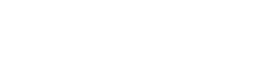 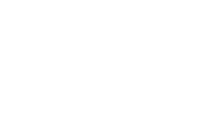 Each business or entity, including those that have been designated as essential under Empire State Development's Essential Business Guidance, must develop a written Safety Plan outlining how its workplace will prevent the spread of COVID-19. A business may fill out this template to fulfill the requirement, or may develop its own Safety Plan. This plan does not need to be submitted to a stateagency for approval but must be retained on the premises of the business and must made available to the New York State  Department of Health (DOH) or local health or safety authorities in the event of an inspection.Business owners should refer to the State’s industry-specific guidance for more information on how to safely operate. For a list of regions and sectors that are authorized to re-open, as well as detailed guidance for each sector, please visit: forward.ny.gov. If your industry is not included in the posted guidance but your businesses has been operating as essential, please refer to ESD's Essential Business Guidance and adhere to the guidelines within this Safety Plan. Please continue to regularly check the New York Forward site for guidance that is applicable to your business or certain parts of your business functions, and consult the state and federal resources listed below.COVID-19 Reopening Safety PlanName of Business:Industry:Address:Contact Information:Owner/Manager of Business:Human Resources Representative and Contact Information, if applicable:THE BUSINESSHarvester 56 Theater and Dance Academy (HTDA) is a non-profit organization for advancement of performing arts in Batavia, NY, part of the Finger Lakes region. HTDA presents live theater productions, conducts youth theater and dance educational programs. HTDA utilizes the services of volunteers, amateur actors, members and a 0.7 FTE employee to conduct its operational activities. Such activities include;theatrical rehearsals,live performances,dance instruction,theater instruction,fund-raising events,minimal concessions (intermission concessions)incidental retail (small gift shop, open during performances only), board meetings.HDTA is currently housed in leased space at 56 Harvester Avenue in Batavia, NY. Additional space is leased for dance instruction at 80 Union St. in Batavia, NY. All operations are in the process of relocating to the Batavia Mall at 60 Main St. Fundraising events and activities often take place at various sites throughout the community.This plan utilizes strategies developed by the New York State Department of Health (NYSDOH), the Centers for Disease Control (CDC), as well as other state and national government and industry specific guidance to minimize the risk associated with the spread of SARS-CoV-2. Arts and Entertainment are considered to be part of Phase IV of ReOpen NY. While the Finger Lakes Region has entered Phase IV, NYS government is not allowing the reopening of theaters and specific guidance for theaters has yet to be developed by NYS. This plan identifies guidance documents for specific activities / industries that best approximate the HTDA’s operational activities. The plan incorporates these documents into New York State’s general business reopening template.A specific opening date for HDTA has yet to be determined.PEOPLEA. Physical Distancing. To ensure employees/volunteer staff (personnel)/actors/patronscomply with physical distancing requirements, HDTA will ensure the following:✔	A 6 ft. distance between personnel/actors/patrons, is maintained unless a specific operational activity requires a shorter distance. Any time personnel are less than 6 ft. apart from one another, personnel must wear acceptable face coverings. Listed below are specific operational measures will be taken;✔	Tightly confined spaces will be occupied by only one individual at a time, unless all occupants are wearing face coverings. If occupied by more than one person, will keep occupancy under 25% of maximum capacity.✔	Post social distancing markers using tape or signs that denote 6 ft. of spacing in commonly used and other applicable areas on the site (e.g. clock in/out stations, health screening stations)✔		Limit in-person gatherings as much as possible and use tele- or video-conferencing whenever possible. Essential in-person gatherings (e.g. meetings) should be held in open, well-ventilated spaces  with  appropriate  social  distancing  among participants.Establish designated areas for pick-ups and deliveries, limiting contact to the extent possible.The following specific requirements detailing specific situations associated with specific operational activities shall be implemented.Theatrical / dance rehearsals –To maximize social distance, productions shall limit the number of performers to less than 10Upon entering the theater, performers shall remain 6 ft. apart. 1Face coverings shall be worn in those instances where performers cannot remain 6 ft. apart.1Restroom queue shall be established with markings placed 6 ft. apart to ensure social distance. 2Singing may occur only when performers are more than 12 ft. apart.10Live performances –Theater / venue capacity shall be no more than 25% (or 26 patrons) to maximize social distancing3Patrons will be required to wear a face covering upon entry to the theater.4, 3Patron groups shall be spaced 6 ft apart while queueing to enter the theater. 1Volunteer ushers shall escort patrons to their seats to ensure at least 6 ft. between patron groups. 3Patrons may only remove face covering when seated with others in their group at a distance of at least 6 ft. from other patron groups.9,5Restroom, cash register and snack bar queues shall utilize floor markings to ensure patrons are spaced at 6 ft. intervals. 1,2Volunteer ushers will escort / direct patrons from the theater immediately after the performance. 2Dance instruction – Class size shall be limited to a cohort of 15 students. There will be no intermingling of cohorts. 6Individuals dropping off and picking up students will be instructed to wait in designated area and remain 6 ft. distant from staff and unrelated students. 7Upon entering the dance studio, students and instructional staff maintain a separation distance of 6 ft. 6Instructional staff shall wear acceptable face covering at all times when dance students are present. 6Face coverings shall be worn in those instances where students, istaff, or other individuals cannot maintain a social distance of 6 ft. 6Restroom queue shall be established with markings placed 6 ft. apart to ensure social distance. 1,2Staff shall not conduct activities that involve physical contact between student or staff 8Theater instruction – Class size shall be limited to a cohort of 15 students There will be no intermingling of cohorts. 6Indviduals dropping off and picking up children will be instructed to wait in designated area and remain 6 ft. distant from instructional personnel and unrelated students.7Upon entering the theater, students and instructional personnel maintain a separation distance of 6 ft. 6Instructional personnel shall wear acceptable face covering at all times when theater students are present.6Face coverings shall be worn in those instances where students, instructional staff, or other individuals cannot maintain a social distance of 6 ft. 6Restroom queue shall be established with markings placed 6 ft. apart to ensure social distance. 1,2Instructional staff shall not conduct activities that involve physical contact between student or staff 8Fundraising events – Personnel participating in fundraising events involving the gathering of personnel or attendees shall wear acceptable face covering at all times. 9,2Fundraising events that involve physical attendance shall ensure only 25% occupancy of the event venue10Parties attending any fundraising event shall maintain a physical distance of 6 ft. 9, 2Attendees will be required to wear a face covering upon entry to the event venue.4,10Restroom queue shall be established with markings placed 6 ft. apart to ensure social distance. 1,2Patrons may only remove face covering when seated with others in their group at a distance of at least 6 ft. from other patron groups.9,5PLACESProtective Equipment. To ensure employees comply with protective equipment requirements, you agree that you will do the following:Employers must provide employees with an acceptable face covering at no-cost to the employee and have an adequate supply of coverings in case of replacement.Face coverings must be cleaned or replaced after use or when damaged or soiled, may not be shared, and should be properly stored or discarded.All Operational Activities:If requested by HTDA’s single employee, an appropriate face covering will be providedA small supply (< 10 ) of face coverings will be available on-site for use by volunteer personnel and visitors as needed.Limit the sharing of objects and discourage touching of shared surfaces; or, when in contact with shared objects or frequently touched areas, wear gloves (trade-appropriate or medical); or, sanitize or wash hands before and after contact.Theatrical / dance rehearsals –All performers and other personnel shall wash or sanitize hands upon entering and leaving the theater/ rehearsal space11,16When possible, rehearsals will employ the use of minimal props and scenery.16Performers shall limit their movements within the theater/rehearsal space when not actively involved in rehearsal.,5The director, with assistance from cast and crew, shall identify and list those props and surfaces used during the performance, that will require sanitizing. Such list shall be documented using Appendix-B – ‘List of Frequently Touched Objects and Surfaces’16A prop-assistant shall be designated for each theatrical performance. Such assistant shall properly sanitize those props, surfaces and objects identified above after bare-handed use. 12,13Record of such cleaning shall be kept using Appendix – A - ‘COVID-19 Cleaning and Disinfection Log Template’Live performances –All measures listed above for theatrical / dance rehearsals, shall be implemented during live performancesThe house manager shall identify and list those additional surfaces and objects that will be subject to bare-handed contact by performers, patrons and personnel during the course of a live performance. Such list shall be documented using Appendix-B – ‘List of Frequently Touched Objects and Surfaces’The house manager shall assign personnel to sanitize such objects and surfaces identified above at regularly defined intervals or when otherwise deemed necessary12,13Record of such cleaning shall be kept using Appendix – A - ‘COVID-19 Cleaning and Disinfection Log Template’Dance instruction – All dance students and instructional staff shall wash or sanitize their hands upon entering and leaving the dance studio or other instructional space.14Instructional staff shall identify and list those surfaces and objects that may be subject to frequent bare-hand contact. Such list shall be documented using Appendix-B – ‘List of Frequently Touched Objects and Surfaces’Instructional staff shall ensure that such surfaces and objects identified above are sanitized at regular intervals or as otherwise deemed necessary. 11,13Record of such cleaning shall be kept using Appendix – A - ‘COVID-19 Cleaning and Disinfection Log Template’Students will be instructed to limit their movements within the instructional spaceTheater instruction – All theatrical students and instructional personnel shall wash or sanitize theirhands upon entering and leaving the theater or other instructional space.14Instructional personnel shall identify and list those surfaces and objects that may be subject to frequent bare-hand contact. Such list shall be documented using Appendix-B – ‘List of Frequently Touched Objects and Surfaces’Instructional personnel shall ensure that such surfaces and objects identified above are sanitized at regular intervals or as otherwise deemed necessary. 11,13Record of such cleaning shall be kept using Appendix – A - ‘COVID-19 Cleaning and Disinfection Log Template’Students will be instructed to limit their movements within the instructionalspaceFundraising eventsEvent personnel shall wash or sanitize their hands upon entering and leaving theater or other venue space.11Event manager shall identify and list those surfaces and objects that may be subject to frequent bare-hand contact. Such list shall be documented using Appendix-B – ‘List of Frequently Touched Objects and Surfaces’Event manager shall ensure that such surfaces and objects identified above are sanitized at regular intervals or as otherwise deemed necessary.11,12Record of such cleaning shall be kept using Appendix – A - ‘COVID-19 Cleaning and Disinfection Log Template’Hygiene and Cleaning. To ensure employees comply with hygiene and cleaning requirements, you agree that you will do the following:✔	Adhere to hygiene and sanitation requirements from the Centers for Disease Control and Prevention (CDC) and Department of Health (DOH) and maintain cleaning logs on site that document date, time, and scope of cleaning.✔	Provide and maintain hand hygiene stations for personnel, including handwashing with soap, water, and paper towels, or an alcohol-based hand sanitizer containing 60% or more alcohol for areas where handwashing is not feasible.All Operational Activities –A hand hygiene station shall be set-up in an easily accessible location at the theater, in the dance studio and any fund raising event venue. Such station shall utilize an alcohol based hand-sanitizer containing > 60% alcohol13Theatrical /dance rehearsals –Performance director shall distribute to all performers and crew copies of the ‘NYS Interim Guidance for Cleaning and Disinfection of Public and Private Facilities’ and review the ‘Hand Hygiene’ and ‘Respiratory Hygiene’ sections.The director shall designate a time during the course of rehearsal where performers and crew shall wash or otherwise sanitize their hands.13Live performances –At the beginning of any live performance, the house manager (or other designated individual) shall briefly highlight key aspects of the ‘NYS Interim Guidance for Cleaning and Disinfection of Public  and Private Facilities’ and encourage patrons   to utilize the restroom and hand hygiene stations accordinglyDance instruction – Instructional staff review key aspects of the ‘NYS Interim Guidance for Cleaning and Disinfection of Public and Private Facilities’ with students in an age appropriate mannerInstruction staff shall designate a time to allow students the opportunity wash or sanitize hands between program activities or as otherwise needed.15Theater instruction – Instructional personnel shall review key aspects of the ‘NYS Interim Guidance for Cleaning and Disinfection of Public and Private Facilities’ with students in an age appropriate mannerInstruction personnel shall designate a time to allow students the opportunity wash or sanitize hands between program activities or as otherwise needed. 14Fundraising events – Event manager shall distribute to all volunteer personnel copies of the ‘NYS Interim Guidance for Cleaning and Disinfection of Public and Private Facilities’ and review the ‘Hand Hygiene’ and ‘Respiratory Hygiene’ sections, before event commencement.Event manager shall designate a time during the course of the event where volunteer personnel shall wash or otherwise sanitize their hands.16✔	Conduct regular cleaning and disinfection at least after every shift, daily, or more frequently as needed, and frequent cleaning and disinfection of shared objects (e.g. tools, machinery) and surfaces, as well as high transit areas, such as restrooms and commonareas, must be completed.All Operational Activities –On days where events or activities take place, restrooms shall be thoroughly cleaned and frequently touched surfaces within the restroom shall bedisinfected.13All routinely used venues shall be clean on a weekly basis. Cleaning shall consist ofVacuuming and / or wet-mopping of all floors as appropriate16Trash removal 15Wiping heat and air conditioning vents16Disinfection of identified high-contact surfaces.Theatrical / dance rehearsals –Costumes shall not be shared. In the event a costume is shared, it shall be laundered between uses by different performers.16Theatrical instruction -Costumes shall not be shared. In the event a costume is shared, it shall be laundered between uses by different performers.16Communication. To  ensure the business and its employees comply with communication requirements, you agree that you will do the following:Post signage throughout the site to remind personnel to adhere to proper hygiene, social distancing rules, appropriate use of PPE, and cleaning and disinfecting protocols.All Operational Sites:The following signage shall be conspicuously posted at all sites:Covid-19 Social Distance Poster (NYSDOH- See Appendix - C)Covid – 19 Prevent Spread Poster (NYSDOH- See Appendix - D)Wash Your Hands Poster (NYC-Health – See Appendix - E)Cover your Cough Poster (NYC-Health - See Appendix - F)✔	Establish a communication plan for employees, visitors, and customers with a consistent means to provide updated information.It is the responsibility of HTDA’s Executive Director and Board of Directors to convey the policies and procedures noted in this plan to volunteer personnel, actors, students and other interested parties. Training sessions shall be provided to lead volunteers, employees and other responsible personnel outlining their responsibilities for plan implementation. Lead volunteers, employees and other responsible personnel will be responsible for communicating relevant policies and procedures to theater patrons, students and other volunteers as specified below;Theatrical /dance rehearsals –Before rehearsals begin, the Director shall provide performers and crew with written notification of the relevant policies and procedures noted above. A signed acknowledgement of such notification shall be collected at the first rehearsalThe Director (or other responsible individual) shall review all policies and procedures with performers and crew prior to beginning the first rehearsal.The Director shall notify performers and crew of any policy / procedure changes before beginning the first rehearsal after the policy / procedure change.The Director shall be responsible for ensuring performers and crew compliance with all policies and procedures. The Director shall note any policy / procedural deficiencies with those responsible for such deficiencies and in consultation with the Exec. Dir. and Board determine if such deficiencies warrant disciplinary action, up to and including removal from the performance.Live performances –Upon entering the theater, patrons shall be given a flyer highlighting the policies and procedures for audience members while they are in the theater.Upon entry to any live performance, ushers shall, while escorting patrons to their seats, notify such patrons of the requirement to wear appropriate face-covering when not in their seats.At the beginning of every performance, the house manager shall refer patrons to the flyer and highlight those items that may require clarificationDance instruction – Instructional staff shall distribute a flyer to students’ parents or guardians prior to the session’s initial class highlight the policies and procedures noted above for dance instructionInstructional staff shall review all relevant policies and procedures with students in age-appropriate language prior to beginning the first class.Instructional staff shall be responsible for ensuring student / parent / guardian compliance with all policies and procedures. Instructional staff shall note any policy/ procedural deficiencies with those responsible for such deficiencies and in consultation with the Exec. Dir. and Board determine if such deficiencies warrant disciplinary action, up to and including removal from the class / or session.Theater instruction – Volunteer personnel shall distribute a flyer to students’ parents or guardians prior to the session’s initial class highlight the policies and procedures noted above for theater instructionVolunteer personnel shall review all relevant policies and procedures with students in age-appropriate language prior to beginning the first class.Volunteer personnel shall be responsible for ensuring student / parent / guardian compliance with all policies and procedures. Volunteer personnel shall note any policy / procedural deficiencies with those responsible for such deficiencies and in consultation with the Exec. Dir. and Board determine if such deficiencies warrant disciplinary action, up to and including removal from the class / or session.Fundraising events – The event coordinator shall ensure that policies and procedures noted above are conspicuously posted upon entry to the event venue.The event coordinator, or other responsible personnel, shall notify event patrons of any policy / procedural deficiencies.The event coordinator may ask event patrons to leave, or take other necessary disciplinary action, including notifying law enforcement, as necessary to achieve compliance with these policies and procedures.✔	Maintain a continuous log of every person, including workers and visitors, who may have close contact with other individuals at the work site or area; excluding deliveries that are performed with appropriate PPE or through contactless means; excluding customers, who may be encouraged to provide contact information to be logged but are not mandated to do so.Theatrical rehearsals, Dance Instruction, Theater Instruction –Lead volunteer personnel and staff shall maintain a list of all participants, including contact information, taking part in these activities.A sign-in sheet or other form of attendance taking shall be used to note the presence of all individuals taking part in rehearsal or classes.Lead volunteer personnel and staff shall note the name and contact information of any visitor to rehearsal or class.Live performances/Fundraising events –A sign-in sheet shall be conspicuously present at the entrance to any live performance or fundraising event. Such sign-in sheet shall include relevant contact information. There shall be a supply of clean pens used to sign-in and volunteers shall clean pens as needed.An attendant shall encourage patrons to sign the sheet.All logs/sign-in sheets completed in fulfillment of this requirement shall be kept at the theater in a location to be determined by the Exec. Director.If a staff member, volunteer, actor tests positive for COVID-19, employer must immediately notify state and local health departments and cooperate with contact tracing efforts, including notification of potential contacts, such as workers or visitors who had close contact with the individual, while maintaining confidentiality required by state and federal law and regulations.All Operational Activities:The Exec. Director shall be responsible for notifying the Genesee County Health Department , when it is reported that a staff member, volunteer or actor tests positive for COVID-19.PROCESSScreening. To ensure the business and its employees comply with protective equipment requirements, you agree that you will do the following:✔	Implement mandatory health screening assessment (e.g. questionnaire, temperature check) before employees begin work, students begin class, cast and crew begin rehearsal and members begin meetings. Such screening shall include questions asking about (1) COVID-19 symptoms in past 14 days, (2) positive COVID-19 test in past 14 days, and/or (3) close contact with confirmed or suspected COVID-19 case in past 14 days. Assessment responses must be reviewed every day and such review must be documented.Theatrical rehearsals, Dance Instruction, Theater Instruction –Lead volunteer / staff member shall self – administer the screening tool immediately upon arriving on-site of the activity.Lead volunteer or staff member shall administer the Appendix G – COVID – 19 Symptom Screening Tool and review the results of the screening tool before admitting students / participants to the activity. Lead volunteer or staff member shall follow the actions noted on the screening tool.Contact tracing and disinfection of contaminated areas. To ensure the business and its employees comply with contact tracing and disinfection requirements, you agree that you will do the following:✔	Have a plan for cleaning, disinfection, and contact tracing in the event of a positive case.All Operational AreasCleaning and disinfection of all surfaces likely to have been contacted by the positive individual shall be done before the next scheduled facility use, with products listed in Appendix H – ‘List N: Products with Emerging Viral Pathogens AND Human Coronavirus claims for use against SARS-CoV- 2 --Date Accessed: 07/01/2020’.  Such cleaning and disinfection shall performed in accordance with product disinfection directions listed in Appendix H - .Upon notification that any volunteer, employee, student, cast or crew member involved in current productions, events, or classes has tested positive for COVID-19, the Exec. Director or other designated individual shall take the following actions:Obtain all sign-in logs or sheets from all meetings, rehearsals, classes that the positive individual was present at during the past 30 – daysReview such logs and sheets to identify all individuals that may have been exposed to the positive individualInterview the lead volunteer or staff member responsible for each meeting, rehearsal or class to determine if any other individuals besides those listed on the sign-in sheet or logOTHERStaying up to date on industry-specific guidance:To ensure that you stay up to date on the guidance that is being issued by the State, youWill consult the NY Forward website at forward.ny.gov and applicable ExecutiveOrders atgovernor.ny.gov/executiveorders on a periodic basis or whenever notified of the availability of new guidance.All Operational ActivitiesThe Executive Director, or other designated individual shall review the abovementioned websites on a bi-weekly basis to determine any changes to NYS Department of Health guidance documents associated with HTDA’s operational activities.The Executive Director, or other designated individual shall update this plan as necessary in accordance with changes in NYS Department of Health guidance documents. All such changes shall be communicated to appropriate staff, personnel, volunteers, student and other interested individuals in accordance with Section III.C above.State and Federal Resources for Businesses and EntitiesAs these resources are frequently updated, please stay current on state and federal guidance issued in response to COVID-19.General InformationNew York State Department of Health (DOH) Novel Coronavirus (COVID-19) Website Centers for Disease Control and Prevention (CDC) Coronavirus (COVID-19) Website Occupational Safety and Health Administration (OSHA) COVID-19 WebsiteWorkplace GuidanceCDC Guidance for Businesses and Employers to Plan, Prepare and Respond to Coronavirus Disease 2019OSHA Guidance on Preparing Workplaces for COVID-19Personal Protective Equipment GuidanceDOH Interim Guidance on Executive Order 202.16 Requiring Face Coverings for Public and Private EmployeesOSHA Personal Protective EquipmentCleaning and Disinfecting GuidanceNew York State Department of Environmental Conservation (DEC) Registered Disinfectants of COVID-19 DOH Interim Guidance for Cleaning and Disinfection of Public and Private Facilities for COVID-19 CDC Cleaning and Disinfecting FacilitiesScreening and Testing Guidance DOH COVID-19 Testing CDC COVID-19 Symptoms1 New York State Department of Health, Interim Guidance for Essential & Phase II Retail Business Activities During The COVID-19 Public Health Emergency, p.3, 6/15/2020.2 Centers for Disease Control and Prevention, http:// https://www.cdc.gov/coronavirus/2019-ncov/community/large-events/considerations-for- events-gatherings.html, accessed on June, 16, 2020.3 New York State Department of Health, Interim Guidance for Low-Risk Indoor Arts & Entertainment During The COVID-19 Public Health Emergency, p.2, 6/15/20204 California Dept. of Health, COVID-19 Industry Guidance: Family Entertainment Centers,p.11. (While live theaters are not mentioned, 25% occupancy is required for movie theaters)5 New York State Department of Health, Interim Guidance for Food Services During the COVID-19 Public Health Emergency, p.9, 6/8/2020. 6 New York State Department of Health, Interim Guidance for Child Care and Day Camp Programs During the COVID-19 Public Health Emergency, p.3, 6/8/2020.7 New York State Department of Health, Interim Guidance for Child Care and Day Camp Programs During the COVID – 19 Public Health Emergency, p.4, 6/8/20208 New York State Department of Health, Interim Guidance for Child Car and Day Camp Programs During the COVID – 19 Public Health Emergency, p.5, 6/8/20209 New York State Department of Health, Interim Guidance for Essential & Phase II Retail Business Activities During The COVID-19 Public Health Emergency, p.4, 6/15/202010 New York State Department of Health, Interim Guidance for Religious and Funeral Services During The COVID-19 Public Health Emergency, p.2, 6/6/202011 New York State Department of Health, Interim Guidance for Essential & Phase II Retail Business Activities During The COVID-19 Public Health Emergency, p.7, 6/15/202012 New York State Department of Health, Interim Guidance for Religious and Funeral Services During the COVID – 19 Public Health Emergency, p.5, 6/6/202013 New York State Department of Health, Interim Guidance for Cleaning and Disinfection of Public and Private Facilities for COVID – 19, p.1, 3/10/202014 New York State Department of Health, Interim Guidance for Child Car and Day Camp Programs During the COVID – 19 Public Health Emergency, p.8, 6/8/202015 New York State Department of Health, Interim Guidance for Child Car and Day Camp Programs During the COVID – 19 Public Health Emergency, p.9, 6/8/202016 New York State Department of Health, Interim Guidance for Cleaning and Disinfection of Public and Private Facilities for COVID – 19, p.2, 3/10/2020Appendix A –COVID-19 Cleaning and Disinfection LogCOVID-19 Cleaning and Disinfection Log Template 1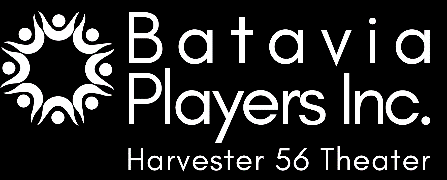 Location:	 (Please indicate theater , dance studio, or event location)New York State (NYS) requires regular cleaning and disinfection at least every day, and more frequent cleaning and disinfection of shared objects (such as tools), frequently touched surfaces, and high transit areas, such as restrooms and common areas.Examples of high-touch surfaces and objects include meeting tables, chair armrests, doorknobs, cabinet pulls, refrigerator door handles, faucets, toilets and light switches.Please review the New York State 'Interim Guidance for Cleaning and Disinfection of Public and Private Facilities'Cleaning and disinfection must be performed with products identified by and registered with the Environmental Protection Agency (EPA) as effective against COVID-19. To find a list of products that meet the EPA’s criteria, use their interactive tool at https://cfpub.epa.gov/giwiz/disinfectants/index.cfmThis is a sample log designed to help you comply with the NYS requirements. Tailor it to your setting.1 - This template is adapted from the NYC Health Department . Original document at https://www1.nyc.gov/assets/doh/downloads/pdf/imm/covid-19- cleaning-disinfection-log-template.pdf	6.14.20Appendix B –List of Frequently Touched Objects and SurfacesList of Frequently Touched Objects andSurfacesLocation:		 (Please indicate theater , dance studio, or event location)Event / Activity : 	Recurring:	YES	NO(Circle)Completed by:  	Appendix C –Covid-19 Social Distance PosterAll New Yorkers must wear a face covering when outside their home if unable to maintain at least6 feet of distance between themselves and others.New York State Executive Order No. 202.17.6 FEET DISTANCE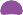 Appendix D –Covid-19 Prevent Spread PosterHow to prevent the spread of:CORONAVIRUS DISEASE 2019 (COVID-19)INFECTION PREVENTION STEPSWash your hands often with soap + water.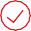 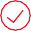 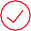 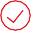 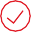 Avoid touching your eyes, nose + mouth with unwashed hands.Cover your cough or sneeze with a tissue, then throw the tissue in the trash.Avoid close contact with people who are sick. Get a flu shot!Clean + disinfect frequently touched objects and surfaces such ascounters, door knobs, desks, keyboards, tablets and phones.PROPER HANDWASHING TIPS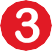 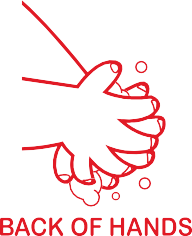 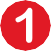 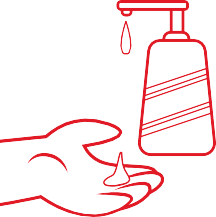 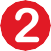 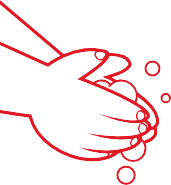 Wash hands thoroughly with soap + warm water.Wash for 20-30 seconds or sing “Happy Birthday” two times through.Soap and warm water are the best way to clean your hands, but if they aren’t available, use an alcohol-based hand sanitizer, that contains at least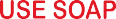 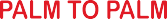 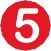 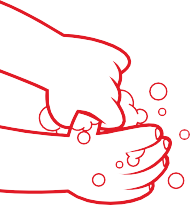 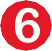 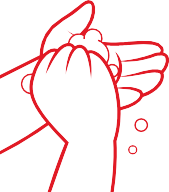 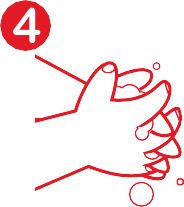 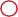 60% alcohol.HOW TO USE HAND SANITIZERSApply the sanitizer to the palm of one hand (follow label directions on how much to use).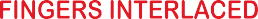 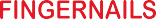 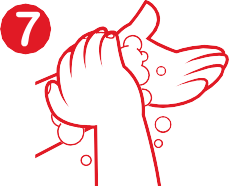 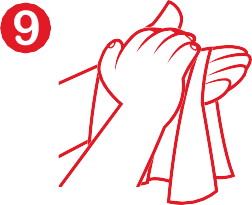 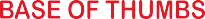 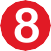 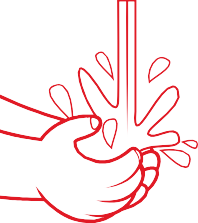 Rub hands together.Rub the sanitizer over all the surfaces of your hands + fingers until your hands are dry.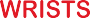 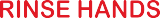 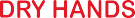 Appendix E –Wash Your Hands Poster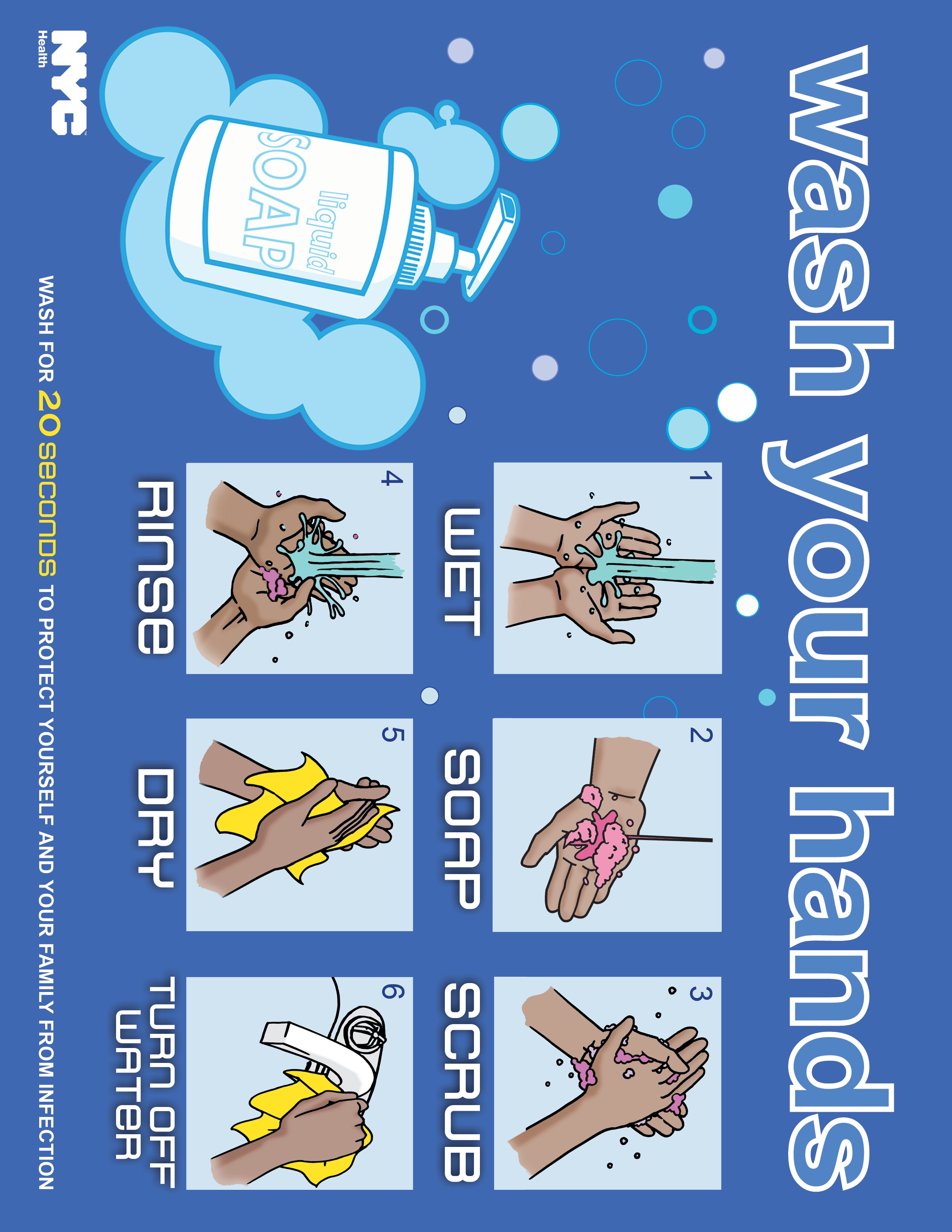 DIS1914301 - 1.19Appendix F – Cover Your Cough PosterWash your hands thoroughly with soap and water for at least 20 seconds, especially before eating.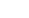 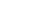 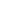 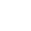 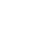 Avoid close contact with people who are sick and stay home if you are sick.Avoid touching your eyes, nose, and mouth.Stay home as much as possible. Everyone – even young people and those who feel well.If you must go out, stay at least 6 feet away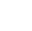 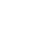 from others.You must wear a face mask or face covering in public when social distancing (staying 6 feet apart) is not possible, especially on public transport, in stores and on crowded sidewalks.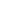 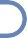 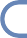 Cover your cough or sneeze with a tissue, then throw the tissue in the trash.Clean and disinfect frequently touched objects and surfaces.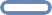 13067	4/20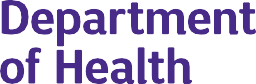 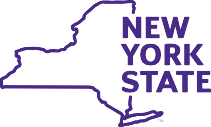 Appendix G –COVID-19 Symptom Screening ToolSample COVID-19 Symptom Screening ToolNew York State (NYS) requires business operators to screen individuals regularly entering a facility including volunteers, students and employees for COVID-19 symptoms before the such individuals can enter a facility.Who should use this screening tool?This tool is a sample for most facilities. Some facilities, such as health care or long-term care facilities, may have different screening requirements.How should I use this screening tool?Use this sample tool in the way that makes sense for your facility. Ideas for screening include:Call individuals regularly entering a facility each day before they leave home to ask the screening questions.Set up an automated phone line that allows individuals regularly entering a facility to indicate yes/no and have someone monitor the line to ensure compliance.Issue an auto-generated email or survey that enables a response.Designate a screening area and distribute the screening questions on paper to individuals regularly entering a facility when they arrive. If written forms are used, they should not identify the individual by name.Do I need to keep records of screening?Yes. NYS requires documentation that health screenings have occurred.If an individual does not have COVID-19 symptoms, do they still need to follow rules about physical distancing, face coverings and handwashing?Yes. People can infect others with COVID-19 even when they do not have symptoms, and so they must continue physical distancing, wearing face coverings, and practicing healthy hand hygiene even if the screening tool indicates they do not currently have symptoms.What should individuals regularly entering a facility do if the screening tool shows they have symptoms?An individual with one or more symptoms of COVID-19 must not enter the facility. If the individual is experiencing a medical emergency, they should call 911.The screening is not a medical diagnosis of COVID-19. Individuals regularly entering a facility are not being advised whether to consult a health care provider or to seek COVID-19 testing. Results are solely to determine whether the individual can enter the facility.What safety protocols are required if screening is conducted at the facility?Individuals regularly entering a facility must maintain at least 6 feet of distance from others while awaiting screening.Screeners and individuals regularly entering a facility must wear face coverings if they can medically tolerate them. If an individual cannot medically tolerate a face covering, facility management should consider a reasonable accommodation (such as having that individual6.22.20	1complete a written screening survey rather than an in-person screening).Screen in a location that is not a confined space (for example, do not use a small office with a closed door).Design a way to screen that prevents others from hearing what is being said and to minimize others from observing screenings.Incorporate physical distancing (maintaining at least 6 feet between screeners and others), or physical barriers, such as a plexiglass barrier, to minimize the screener’s and individual’s exposure during the screening.Are facility personnel required to maintain individual confidentiality?Yes. All information collected from individuals regularly entering a facility must be kept confidential and can only be maintained in the individual’s medical or health file. These records should be kept separate from the individual’s personnel file.Should we take individual temperatures?Facilities are not required to check individual temperatures.What safety protocols are needed if we conduct temperature checks?If you decide to conduct temperature checks:Use a non-contact thermometer (such as an infrared forehead thermometer or infraredscanner).Do not use oral (inserted into the mouth) or tympanic (inserted into the ear) thermometers.The person using the non-contact thermometer should strictly follow the manufacturer’s instructions for use.When non-contact thermometers are used and the screener does not have physical contact with an individual, gloves do not need to be changed before the next check.Screening areas should have a supply of alcohol wipes to sanitize equipment that inadvertently comes in contact with individuals regularly entering a facility. Clean after each individual is screened if there is contact.My individual has a positive COVID-19 blood antibody test. Do they still need to be screened?Yes. At this time, antibody tests for COVID-19 cannot be used to detect whether someone is currently sick or infected. It is also not yet known whether a positive antibody test means that someone is protected from getting COVID-19 again. Antibody tests should not be used to decide whether someone should or should not work.State guidance says “Responsible Parties must immediately notify the State and local health department about the case if test results are positive for COVID-19.” How do I notify the City’s health department?Positive test results must be reported to facility management. Facility management shall notify the county health department.For how long do I need to conduct the health screening?This screening tool is intended to be used during the COVID-19 public health emergency only. Some screening practices may not be appropriate or lawful outside the scope of this emergency. Screening requirements may change.Individual Health ScreeningCircle appropriate responseDo you currently have a fever of 100.4 degrees F or greater?No.	- Go to the next question.Yes.	- No further screening is needed. The individual may not enter the facility.Do you have a cough or shortness of breath that began within the past 14 days?No.	- Go to the next question.Yes.	- No further screening is needed. The individual may not enter the facility.In the past 14 days, have you gotten a positive result from a COVID-19 test that tested saliva or used a nose or throat swab? (not a blood test)No.	- Go to the next question.Yes.	- No further screening is needed. The individual may not enter the facilityIn the past 14 days, have you been in close contact (within 6 feet for at least 10 minutes) with anyone who either tested positive for COVID-19 (not a blood test) or developed symptoms of COVID-19 (fever, cough, or shortness of breath)?No.	- Go to the next question.Yes.	- No further screening is needed. The individual may not enter the facilityThe above guidance has been adapted from NYC Health Department .	7.14.2020Appendix H –List N: Products with Emerging Viral Pathogens AND Human Coronavirus claims for use against SARS-CoV-2List N: Products with Emerging Viral Pathogens AND Human Coronavirus claims for use against SARS-CoV-2 Date Accessed: 07/01/2020Appendix I – Notification of Possible Exposure<Insert Date>Dear <Possibly exposed individual>,Recently, it has come to my attention that you were present at an event or activity sponsored by Batavia Players Inc. where you may have been exposed to an individual that has tested positive for COVID-19.I understand that this notification may cause you some anxiety. However, as part of our safety protocols and in accordance with guidance provided by New York State, we are providing you this notification so you may take appropriate action.Sincerely,Patrick Burke Executive DirectorDateTimeType of CleaningType of CleaningStaff Responsible for CleaningStaff SignatureObject/Surface (if applicable)NotesDateTimeRegulardaily cleaningHigh touchsurfaces/high transit areasStaff Responsible for CleaningStaff SignatureObject/Surface (if applicable)NotesObject / SurfaceLocation(s)Cleaning FrequencyIndividual ResponsibleEPARegistration NumberActive Ingredient(s)Product NameCompanyTo kill SARS- CoV-2 (COVID-19),follow disinfection directions for the following virus(es)Contact Time (in minutes)Formulation TypeSurface TypesUse SitesEmerging Viral Pathogen Claim?Date Added to List N92589-1Potassium peroxymonosulfate; Sodium chlorideBioBusterEnvyss LLCCanine parvovirus10DilutableHard Nonporous (HN)InstitutionalYes06/17/202055364-4Quaternary ammoniumControl III Laboratory GermicideMaril Products IncAdenovirus type 510Ready-to-useHard Nonporous (HN)HealthcareYes06/17/202068959-11Sodium hypochloriteHYPO-CHLORVeltekAdenovirus type5Ready-to-useHardInstitutionalYes06/17/2020Neutral 0.25%Associates Inc5; PolivirusNonporous(HN)1677-202Quaternary ammonium66 Heavy DutyEcolab IncNorovirus2DilutableHardHealthcare;Yes06/04/2020AlkalineNonporousInstitutionalBathroom(HN)Cleaner andDisinfectant10324-81Quaternary ammoniumMaquat 7.5-MMasonNorovirus;10DilutableHardHealthcare;Yes06/04/2020ChemicalFelineNonporousInstitutional;Companycalicivirus(HN); FoodResidentialContactPost-RinseRequired(FCR);Porous (P)(laundrypresoakonly)4822-548Triethylene glycol;ScrubbingS.C. JohnsonRotavirus5PressurizedHardResidentialYes06/04/2020Quaternary ammoniumBubbles®& Son IncliquidNonporousMulti-Purpose(HN)EPARegistrationActive Ingredient(s)Product NameCompanyTo kill SARS- CoV-2Contact Time (inFormulation TypeSurface TypesUse SitesEmerging ViralDate Added toNumber(COVID-19),minutes)PathogenList NfollowClaim?disinfectiondirections forthe followingvirus(es)Disinfectant1839-167Quaternary ammoniumBTC 885StepanRotavirus10DilutableHardHealthcare;Yes05/28/2020NeutralCompanyNonporousInstitutional;Disinfectant(HN)ResidentialCleaner-25693908-1Hypochlorous acidEnvirolyte O &AquaNorovirus10Ready-to-useHardHealthcare;Yes05/28/2020GEngineeredNonporousInstitutional;Solution Inc(HN); FoodResidentialContactPost-RinseRequired(FCR)1677-193Peroxyacetic acidAdvaCare 120Ecolab IncClostridioides6DilutablePorous (P)Healthcare;Yes05/28/2020(Peracetic acid);Sanitizer/Sourdifficile(laundry)InstitutionalHydrogen peroxide12120-4Peroxyacetic acidSSS SynersysStandardizedNorovirus2DilutableHardHealthcare;Yes05/28/2020(Peracetic acid);SporicidalSanitationNonporousInstitutionalHydrogen peroxideDisinfectantSystems Inc(HN); FoodContactPost-RinseRequired(FCR)71355-1Quaternary ammonium;VirocidCID Lines NVPorcine10DilutableHardInstitutionalYes05/28/2020GlutaraldehydecircovirusNonporous(HN)1839-168Quaternary ammoniumBTC 885StepanRotavirus10DilutableHardHealthcare;Yes05/28/2020NDC-32CompanyNonporousInstitutional;(HN); FoodResidentialContactPost-RinseRequired(FCR)EPARegistration NumberActive Ingredient(s)Product NameCompanyTo kill SARS- CoV-2 (COVID-19),follow disinfection directions for the following virus(es)Contact Time (in minutes)Formulation TypeSurface TypesUse SitesEmerging Viral Pathogen Claim?Date Added to List N39967-137Potassium peroxymonosulfate; Sodium chlorideVirkon SLanxess CorporationFeline calicivirus10DilutableHard Nonporous (HN)InstitutionalYes05/21/202091861-2Hydrogen peroxideBona STLBonakemiRhinovirus10Ready-to-useHardHealthcare;Yes05/21/2020DisinfectingUSA IncNonporousInstitutional;Cleaner(HN); FoodResidentialContactPost-RinseRequired(FCR)5813-124Sodium hypochloriteClorox BleachThe CloroxCanine10DilutableHardHealthcare;Yes05/21/2020BlanqueadorCompanyparvovirus;NonporousInstitutional;Feline(HN); FoodResidentialparvovirusContactPost-RinseRequired(FCR)1672-65Sodium hypochloriteAustin A-1James AustinHepatitis A10DilutableHardHealthcare;Yes05/21/2020UltraCompanyvirusNonporousInstitutional;Disinfecting(HN)ResidentialBleach6836-336Quaternary ammoniumLonzaLonza LLCRotavirus10WipeHardHealthcare;Yes05/21/2020DisinfectantNonporousInstitutional;Wipes Plus(HN)Residential70627-62Hydrogen peroxidePhato 1:64Diversey IncFeline5DilutableHardHealthcare;Yes05/21/2020DisinfectantcalicivirusNonporousInstitutionalCleaner(HN)70627-75Sodium hypochloriteAvertDiversey IncFeline1WipeHardHealthcare;Yes05/21/2020SporicidalcalicivirusNonporousInstitutionalDisinfectant(HN)Cleaner Wipes74986-4Sodium chloriteSelectrocideSelectivePoliovirus10DilutableHardHealthcare;Yes05/21/2020EPARegistrationActive Ingredient(s)Product NameCompanyTo kill SARS- CoV-2Contact Time (inFormulation TypeSurface TypesUse SitesEmerging ViralDate Added toNumber(COVID-19),minutes)PathogenList NfollowClaim?disinfectiondirections forthe followingvirus(es)2L500MicroNonporousInstitutionalTechnologies(HN)LLC1677-21Quaternary ammoniumMikro-QuatEcolab IncNorovirus10DilutableHardHealthcareYes05/14/2020Nonporous(HN)5813-121Sodium hypochloriteCRB IThe CloroxCanine10DilutableHardHealthcare;Yes05/14/2020Companyparvovirus;NonporousInstitutional;Feline(HN); FoodResidentialparvovirus;ContactFelinePost-RinsepanleukopeniaRequiredvirus(FCR)9150-3Chlorine dioxideCarnebon 200InternationalCanine15DilutableHardHealthcare;Yes05/14/2020Dioxcide IncparvovirusNonporousInstitutional(HN)34810-37Citric acidWexfordWexford LabsRhinovirus5WipeHardHealthcare;Yes05/14/2020DisinfectantIncNonporousInstitutional;Wipes(HN); FoodResidentialContactPost-RinseRequired(FCR)5813-76Sodium hypochloriteClorox MTOCThe CloroxRotavirus10Ready-to-useHardHealthcare;Yes05/14/2020CompanyNonporousInstitutional(HN)10772-21Hydrogen peroxideHydraChurch &Rotavirus;5Ready-to-useHardHealthcare;Yes05/14/2020DwightRhinovirusNonporousInstitutional;Company Inc(HN)Residential75277-2Citric acidFreakMethodRhinovirus10Ready-to-useHardResidentialYes05/14/2020Products IncNonporous(HN)EPARegistrationActive Ingredient(s)Product NameCompanyTo kill SARS- CoV-2Contact Time (inFormulation TypeSurface TypesUse SitesEmerging ViralDate Added toNumber(COVID-19),minutes)PathogenList NfollowClaim?disinfectiondirections forthe followingvirus(es)1043-119Hydrogen peroxide;SPOR-KLENZSterisMurine10Ready-to-useHardInstitutionalYes05/14/2020Peroxyacetic acidReady To UseCorporationnorovirusNonporous(Peracetic acid)(HN)58300-25Peroxyacetic acidStericideConSealUse this20Ready-to-useHardHealthcare;Yes05/14/2020(Peracetic acid);InternationalproductNonporousInstitutionalHydrogen peroxideIncaccording to(HN)the directionsfor use forsterilization69470-37SodiumClearonClearonCanine10SolidHardHealthcare;Yes05/14/2020dichloroisocyanurateBleachCorporationparvovirusNonporousInstitutional;Tablets(HN); FoodResidentialContactPost-RinseRequired(FCR)4822-592Lactic acidHygeiaS.C. JohnsonRotavirus5Ready-to-useHardInstitutional;Yes05/14/2020& Son IncNonporousResidential(HN); FoodContactPost-RinseRequired(FCR)1839-174Quaternary ammoniumStepanStepanNorovirus10WipeHardHealthcare;Yes05/14/2020ToweletteCompanyNonporousInstitutional;(HN); FoodResidentialContactPost-RinseRequired(FCR)1043-129Quaternary ammonium;Vesta-SydeSterisFeline10Ready-to-useHardInstitutionalYes05/07/2020Isopropanol (IsopropylSQ64 Ready-CorporationcalicivirusNonporousEPARegistration NumberActive Ingredient(s)Product NameCompanyTo kill SARS- CoV-2 (COVID-19),follow disinfection directions for the following virus(es)Contact Time (in minutes)Formulation TypeSurface TypesUse SitesEmerging Viral Pathogen Claim?Date Added to List Nalcohol)alcohol)to-Use(HN); Food(HN); Food(HN); Food(HN); Food(HN); Food(HN); Food(HN); Food(HN); FoodDisinfectantContactContactContactContactContactContactContactContactPost-RinsePost-RinsePost-RinsePost-RinsePost-RinsePost-RinsePost-RinsePost-RinseRequiredRequiredRequiredRequiredRequiredRequiredRequiredRequired(FCR)(FCR)(FCR)(FCR)(FCR)(FCR)(FCR)(FCR)71654-5Glycolic acidGlyclean HardSurfaceThe ChemoursCompany FCRhinovirus10Ready-to-useHardNonporousResidentialYes05/07/2020CleanerLLC(HN)70271-34Quaternary ammoniumKIKKIKRhinovirus10Ready-to-useHardHealthcare;Yes05/07/2020AntibacterialInternationalNonporousInstitutional;MultipurposeLLC(HN); FoodResidentialCleaner IContactPost-RinseRequired(FCR)71355-2Hydrogen peroxide;KickstartCID Lines NVAvian reovirus10DilutableHardInstitutionalYes05/07/2020Peroxyacetic acidNonporous(Peracetic acid)(HN)4822-530Quaternary ammoniumFantastik®S.C. JohnsonRhinovirus3Ready-to-useHardInstitutional;Yes05/07/2020All-Purpose& Son IncNonporousResidentialCleaner(HN); FoodContactPost-RinseRequired(FCR)67619-42Hypochlorous acidGalaxyCloroxCanine5Ready-to-use;HardHealthcare;Yes05/07/2020Professionalparvovirus;ElectrostaticNonporousInstitutional;ProductsRhinovirusspray(HN)ResidentialCompany(Clorox®Total 360®system)6836-245Quaternary ammoniumCSP-46Lonza LLCFeline10Ready-to-useHardHealthcare;Yes05/07/2020EPARegistration NumberActive Ingredient(s)Product NameCompanyTo kill SARS- CoV-2 (COVID-19),follow disinfection directions for the following virus(es)Contact Time (in minutes)Formulation TypeSurface TypesUse SitesEmerging Viral Pathogen Claim?Date Added to List Ncalicivirus;calicivirus;calicivirus;calicivirus;calicivirus;NonporousNonporousNonporousInstitutional;Institutional;Institutional;NorovirusNorovirusNorovirusNorovirusNorovirus(HN); Food(HN); Food(HN); FoodResidentialResidentialResidentialContactContactContactPost-RinsePost-RinsePost-RinseRequiredRequiredRequired(FCR)(FCR)(FCR)6836-379Quaternary ammoniumNugen NRLonza LLCNorovirus5WipeHardHealthcare;Yes05/07/2020DisinfecantNonporousInstitutional;Wipes(HN); FoodResidentialContact NoRinse(FCNR)6836-372Quaternary ammoniumNugen 2mLonza LLCRotavirus2WipeHardHealthcare;Yes05/07/2020DisinfectantNonporousInstitutional;Wipes(HN)Residential8383-12Hydrogen peroxide;PeridoxContec IncNorovirus;2DilutableHardHealthcare;Yes05/07/2020Peroxyacetic acidRhinovirusNonporousInstitutional(Peracetic acid)(HN)1677-158Hydrogen peroxide;VortexxEcolab IncReovirus10DilutableHardInstitutionalYes05/07/2020Peroxyacetic acidNonporous(Peracetic acid);(HN); FoodOctanoic acidContactPost-RinseRequired(FCR)1677-209Hydrogen peroxide;Octave FSEcolab IncFeline10DilutableHardInstitutionalYes05/07/2020Peroxyoctanoic acid;calicivirusNonporousOctanoic acid(HN)4822-613Quaternary ammoniumScrubbingS.C. JohnsonRotavirus5Ready-to-useHardResidentialYes05/07/2020Bubbles®& Son IncNonporousDisinfectant(HN); FoodBathroomContactEPARegistration NumberActive Ingredient(s)Product NameCompanyTo kill SARS- CoV-2 (COVID-19),follow disinfection directions for the following virus(es)Contact Time (in minutes)Formulation TypeSurface TypesUse SitesEmerging Viral Pathogen Claim?Date Added to List NGrime FighterGrime FighterGrime FighterPost-Rinse Required (FCR)Post-Rinse Required (FCR)Post-Rinse Required (FCR)Post-Rinse Required (FCR)Post-Rinse Required (FCR)Post-Rinse Required (FCR)Post-Rinse Required (FCR)Post-Rinse Required (FCR)5813-93Glycolic acidShowThe CloroxCompanyRhinovirus10ImpregnatedmaterialsHardNonporousResidentialYes05/07/2020(HN)64240-44Sodium hypochloriteSoft ScrubCombat InsectRhinovirus3Ready-to-useHardHealthcare;Yes05/07/2020with BleachControlNonporousInstitutional;Systems(HN)Residential72977-3Silver ion; Citric acidAxen® 30ETI H2O IncAdenovirus3Ready-to-useHardHealthcare;Yes05/07/2020NonporousInstitutional;(HN)Residential1043-127PhenolicLpH® IIIseSterisAdenovirus10DilutableHardHealthcareYes04/30/2020PhenolicCorporationNonporousDisinfectant(HN)92378-2Quaternary ammoniumAtmosphereAtmosphereNorovirus10DilutableHardHealthcare;Yes04/30/2020Global LLCNonporousInstitutional;(HN); FoodResidentialContactPost-RinseRequired(FCR)10897-108Sodium hypochloriteHasa BleachHasa IncRhinovirus5DilutableHardResidentialYes04/30/20206%Nonporous(HN); FoodContactPost-RinseRequired(FCR)88049-2Sodium hypochlorite2.2% SodiumAmeriplus IncRhinovirus0.5 (30Ready-to-useHardInstitutional;Yes04/30/2020Hypochloriteseconds)NonporousResidentialSolution(HN)EPARegistration NumberActive Ingredient(s)Product NameCompanyTo kill SARS- CoV-2 (COVID-19),follow disinfection directions for the following virus(es)Contact Time (in minutes)Formulation TypeSurface TypesUse SitesEmerging Viral Pathogen Claim?Date Added to List N92449-1Hypochlorous acidAnnihilyte-1Annihilare Medical Systems IncRhinovirus10Ready-to-useHard Nonporous (HN); Food Contact Post-Rinse Required (FCR)Healthcare; Institutional; ResidentialYes04/30/202095337-1Citric acidArm &CR Brands IncRhinovirus5WipeHardInstitutional;Yes04/30/2020HammerNonporousResidentialEssentials™(HN); FoodDisinfectingContactWipesPost-RinseRequired(FCR)34810-25ThymolReady to UseWexford LabsFeline10Ready-to-useHardHealthcare;Yes04/30/2020ThymolInccalicivirusNonporousInstitutional;(HN); FoodResidentialContactPost-RinseRequired(FCR)8383-3PhenolicSporicidinContec IncNorovirus5Ready-to-useHardHealthcare;Yes04/30/2020(Brand)NonporousInstitutional;Disinfectant(HN); FoodResidentialSolutionContact(Spray)Post-RinseRequired(FCR)87508-3Sodium chloritePerformacideOdorstart LLCPoliovirus10DilutableHardHealthcare;Yes04/30/2020NonporousInstitutional(HN)93672-2Hydrogen peroxideNeoSan LabsNeosan LabsNorovirus10DilutableHardHealthcare;Yes04/30/2020EPARegistrationActive Ingredient(s)Product NameCompanyTo kill SARS- CoV-2Contact Time (inFormulation TypeSurface TypesUse SitesEmerging ViralDate Added toNumber(COVID-19),minutes)PathogenList NfollowClaim?disinfectiondirections forthe followingvirus(es)Part BIncNonporousInstitutional;(HN); FoodResidentialContactPost-RinseRequired(FCR)93672-1Quaternary ammoniumNeoSan LabsNeosan LabsNorovirus10DilutableHardHealthcare;Yes04/30/2020Part AIncNonporousInstitutional;(HN); FoodResidentialContactPost-RinseRequired(FCR)1677-256Quaternary ammoniumFSC 35KEcolab IncFeline5DilutableHardHealthcare;Yes04/30/2020calicivirusNonporousInstitutional(HN)1839-213Quaternary ammoniumSC-AHD-128StepanNorovirus5DilutableHardHealthcare;Yes04/30/2020CompanyNonporousInstitutional;(HN); FoodResidentialContactPost-RinseRequired(FCR)1839-211Quaternary ammoniumSC-AHD-64StepanFeline5DilutableHardHealthcare;Yes04/23/2020CompanycalicivirusNonporousInstitutional;(HN); FoodResidentialContactPost-RinseRequired(FCR)5185-505Hydrogen chlorideThe Works®Bio-Lab IncRotavirus;10DilutableHardInstitutional;Yes04/23/2020BasicPoliovirusNonporousResidentialEPARegistration NumberActive Ingredient(s)Product NameCompanyTo kill SARS- CoV-2 (COVID-19),follow disinfection directions for the following virus(es)Contact Time (in minutes)Formulation TypeSurface TypesUse SitesEmerging Viral Pathogen Claim?Date Added to List NDisinfectant Toilet Bowl CleanerDisinfectant Toilet Bowl CleanerDisinfectant Toilet Bowl Cleaner(HN)(HN)(HN)(HN)(HN)(HN)(HN)(HN)74436-1Quaternary ammoniumEasyDECONEFT HoldingsHepatitis A10Ready-to-useHardHealthcare;Yes04/23/2020Part 1Incvirus;NonporousInstitutional;Rhinovirus;(HN); FoodResidentialFelineContactcalicivirusPost-RinseRequired(FCR)74436-2Hydrogen PeroxideEasyDECONEFT HoldingsHepatitis A10Ready-to-useHardHealthcare;Yes04/23/2020Part 2Incvirus;NonporousInstitutional;Rhinovirus;(HN); FoodResidentialFelineContactcalicivirusPost-RinseRequired(FCR)66570-2SodiumEfferSan™Activon IncFeline5SolidHardHealthcare;Yes04/23/2020dichloroisocyanuratecalicivirusNonporousInstitutional;(HN); FoodResidentialContactPost-RinseRequired(FCR)87492-1Chlorine dioxideElectro-StrategicRhinovirus10Ready-to-useHardHealthcare;Yes04/23/2020BiocideResourceNonporousInstitutional;Optimization(HN)ResidentialInc11525-30Quaternary ammonium;DisinfectantAerosolsRhinovirus10Ready-to-useHardHealthcare;Yes04/23/2020Ethanol (Ethyl alcohol)Spray "G"Danville IncNonporousInstitutional;(HN); FoodResidentialContactEPARegistrationActive Ingredient(s)Product NameCompanyTo kill SARS- CoV-2Contact Time (inFormulation TypeSurface TypesUse SitesEmerging ViralDate Added toNumber(COVID-19),minutes)PathogenList NfollowClaim?disinfectiondirections forthe followingvirus(es)Post-RinseRequired(FCR)4822-614Hydrochloric acidScrubbingS.C. JohnsonRotavirus10Ready-to-useHardResidentialYes04/23/2020Bubbles®& Son IncNonporousPower Stain(HN)DestroyerNon-BleachToilet BowlDisinfectant70627-79Hydrogen peroxideOxivir™ HCDiversey IncFeline1Ready-to-useHardHealthcare;Yes04/23/2020Disinfectantcalicivirus;NonporousInstitutionalCleanerRhinovirus;(HN); FoodAdenovirus;ContactRotavirus;Post-RinsePoliovirusRequired(FCR)70627-80Hydrogen peroxideOxivir™ HCDiversey IncFeline1Ready-to-useHardHealthcare;Yes04/23/2020Wipescalicivirus;NonporousInstitutionalRhinovirus;(HN); FoodAdenovirus;ContactRotavirus;Post-RinsePoliovirusRequired(FCR)4822-617Sodium hypochloriteScrubbingS.C. JohnsonRotavirus10Ready-to-useHardResidentialYes04/23/2020Bubbles®& Son IncNonporousBubbly Bleach(HN)Gel ToiletBowlDisinfectant6836-385Hydrogen peroxideDS-6640Lonza LLCFeline3Ready-to-useHardHealthcare;Yes04/23/2020calicivirusNonporousInstitutional;EPARegistration NumberActive Ingredient(s)Product NameCompanyTo kill SARS- CoV-2 (COVID-19),follow disinfection directions for the following virus(es)Contact Time (in minutes)Formulation TypeSurface TypesUse SitesEmerging Viral Pathogen Claim?Date Added to List N(HN)(HN)(HN)(HN)(HN)(HN)(HN)(HN)ResidentialResidentialResidential6836-388Hydrogen peroxideDS6809Lonza LLCFeline calicivirus3WipeHard Nonporous (HN)Healthcare; Institutional; ResidentialYes04/23/202091452-1Citric acidLEXX™ LiquidProNaturalFeline10DilutableHardHealthcare;Yes04/23/2020Sanitizer andBrands LLCcalicivirusNonporousInstitutional;Cleaner(HN)ResidentialConcentrate1043-128PhenolicVespheneSterisAdenovirus10DilutableHardHealthcare;Yes04/23/2020IIIse PhenolicCorporationNonporousInstitutionalDisinfectant(HN)88897-1Quaternary ammonium;PantherMaxill IncPoliovirus3WipeHardHealthcare;Yes04/23/2020Ethanol (Ethyl alcohol);DisinfectantNonporousInstitutionalIsopropanol (IsopropylTowelette(HN)alcohol)1677-255SodiumXHC-SEcolab IncPoliovirus5DilutableHardHealthcare;Yes04/23/2020dichloroisocyanurateNonporousInstitutional(HN)68660-11Hydrogen peroxide;Proxitane®SolvayRhinovirus10DilutableHardInstitutionalYes04/23/2020Peroxyacetic acidAHCChemicalsNonporous(Peracetic acid)LLC(HN)34810-31PhenolicWex-cide 128Wexford LabsFeline10DilutableHardHealthcare;Yes04/23/2020InccalicivirusNonporousInstitutional;(HN)Residential1839-155Quaternary ammoniumBTC 2125MStepanAdenovirus10DilutableHardHealthcare;Yes04/23/202020% SolutionCompanyNonporousInstitutional;(HN); FoodResidentialContactPost-RinseRequired(FCR)EPARegistrationActive Ingredient(s)Product NameCompanyTo kill SARS- CoV-2Contact Time (inFormulation TypeSurface TypesUse SitesEmerging ViralDate Added toNumber(COVID-19),minutes)PathogenList NfollowClaim?disinfectiondirections forthe followingvirus(es)1839-245Quaternary ammoniumSC-5:256HNStepanNorovirus5DilutableHardHealthcare;Yes04/23/2020CompanyNonporousInstitutional;(HN); FoodResidentialContactPost-RinseRequired(FCR)65402-3Peroxyacetic acidVigorOxPeroxyChemNorovirus5DilutableHardInstitutionalYes04/23/2020(Peracetic acid);SP-15LLCNonporousHydrogen peroxideAntimicrobial(HN)Agent70271-15Sodium hypochlorite2% SodiumKIKRhinovirus1Ready-to-useHardHealthcare;Yes04/23/2020HypochloriteInternationalNonporousInstitutional;SprayInc(HN)Residential73232-1Isopropanol (IsopropylAlpet D2BestNorovirus5Ready-to-useHardHealthcare;Yes04/23/2020alcohol); QuaternarySanitizers IncNonporousInstitutional;ammonium(HN)Residential34810-36Citric acidCleanCideWexford LabsRhinovirus;5WipeHardHealthcare;Yes04/23/2020WipesIncFelineNonporousInstitutional;calicivirus(HN); FoodResidentialContactPost-RinseRequired(FCR)1839-96Quaternary ammoniumNP 9.0 (D&F)StepanFeline10DilutableHardHealthcare;Yes04/23/2020Detergent/CompanycalicivirusNonporousInstitutional;disinfectant(HN); FoodResidentialContactPost-RinseRequired(FCR)87518-1Hypochlorous acidHsp2OHSP USA LLCNorovirus1Ready-to-useHardHealthcare;Yes04/23/2020EPARegistrationActive Ingredient(s)Product NameCompanyTo kill SARS- CoV-2Contact Time (inFormulation TypeSurface TypesUse SitesEmerging ViralDate Added toNumber(COVID-19),minutes)PathogenList NfollowClaim?disinfectiondirections forthe followingvirus(es)NonporousInstitutional;(HN); FoodResidentialContactPost-RinseRequired(FCR)72372-1Hydrogen peroxideB-Cap™ 35PeroxyChemUse thisConsultVapor (use inHardInstitutionalYes04/16/2020AntimicrobialLLCproduct foruserconjunctionNonporousAgentsterilization asmanualwith VHP(HN);instructed ingenerator)Porous (P)the BioquellHydrogenPeroxide Vapor(HPV) User’sEquipmentManual777-126Hydrogen peroxideAngelReckittRotavirus;10Ready-to-useHardHealthcare;Yes04/16/2020Benckiser LLCRhinovirusNonporousInstitutional;(HN)Residential4822-594Quaternary ammoniumScrubbingS.C. JohnsonRotavirus5Ready-to-useHardInstitutional;Yes04/16/2020Bubbles®& Son IncNonporousResidentialBathroom(HN)DisinfectantBathroomGrime Fighter89833-4Hydrogen peroxideD7 Part 2Decon7Norovirus10DilutableHardHealthcare;Yes04/16/2020Systems LLCNonporousInstitutional;(HN)Residential1677-254Sodium hypochloriteXHC-EEcolab IncPoliovirus5Ready-to-useHardHealthcare;Yes04/16/2020NonporousInstitutional(HN)706-65Quaternary ammoniumClaireClaireAdenovirus10Ready-to-useHardHealthcare;Yes04/16/2020EPARegistrationActive Ingredient(s)Product NameCompanyTo kill SARS- CoV-2Contact Time (inFormulation TypeSurface TypesUse SitesEmerging ViralDate Added toNumber(COVID-19),minutes)PathogenList NfollowClaim?disinfectiondirections forthe followingvirus(es)DisinfectantManufacturingNonporousInstitutional;BathroomCompany(HN); FoodResidentialCleanerContactPost-RinseRequired(FCR)70144-5Quaternary ammonium;Opti-cide MaxMicro-Rotavirus1Ready-to-useHardHealthcare;Yes04/16/2020Ethanol (Ethyl alcohol)Scientific LLCNonporousInstitutional;(HN)Residential3573-77Sodium hypochloriteCSP-3002-3The Proctor &Norovirus;1DilutableHardHealthcare;Yes04/16/2020GamblePoliovirusNonporousInstitutional;Company(HN)Residential3573-96Quaternary ammoniumMalibuThe Proctor &Feline10DilutableHardHealthcare;Yes04/16/2020ConcentrateGamblecalicivirus;NonporousInstitutional;CompanyNorovirus(HN); FoodResidentialContactPost-RinseRequired(FCR)1839-215Quaternary ammoniumSC-NDC-128StepanRotavirus5DilutableHardHealthcare;Yes04/16/2020CompanyNonporousInstitutional;(HN); FoodResidentialContactPost-RinseRequired(FCR)1839-233Quaternary ammoniumSC-5:64NStepanSimian5DilutableHardHealthcare;Yes04/16/2020CompanyrotavirusNonporousInstitutional;(HN); FoodResidentialContactPost-RinseRequiredEPARegistrationActive Ingredient(s)Product NameCompanyTo kill SARS- CoV-2Contact Time (inFormulation TypeSurface TypesUse SitesEmerging ViralDate Added toNumber(COVID-19),minutes)PathogenList NfollowClaim?disinfectiondirections forthe followingvirus(es)(FCR)6836-233Quaternary ammoniumBARDACLonza LLCNorovirus10DilutableHardHealthcare;Yes04/16/2020205M-50NonporousInstitutional;(HN)Residential70627-35Quaternary ammoniumEnvy FoamingDiversey IncPoliovirus3DilutableHardHealthcare;Yes04/16/2020DisinfectantNonporousInstitutionalCleaner(HN); FoodContactPost-RinseRequired(FCR)1839-225Quaternary ammoniumSC-RTU-TBStepanRhinovirus3Ready-to-useHardHealthcare;Yes04/16/2020CompanyNonporousInstitutional;(HN); FoodResidentialContactPost-RinseRequired(FCR)1839-212Quaternary ammoniumSC-AHD-256StepanFeline5DilutableHardHealthcare;Yes04/16/2020Companycalicivirus;NonporousInstitutional;Norovirus(HN); FoodResidentialContactPost-RinseRequired(FCR)5741-28Sodium hypochloriteTulmultSpartanFeline0.5 (30Ready-to-useHardHealthcare;Yes04/16/2020Chemicalcalicivirus;seconds)NonporousInstitutional;Company IncNorovirus(HN); FoodResidentialContactPost-RinseRequired(FCR)EPARegistration NumberActive Ingredient(s)Product NameCompanyTo kill SARS- CoV-2 (COVID-19),follow disinfection directions for the following virus(es)Contact Time (in minutes)Formulation TypeSurface TypesUse SitesEmerging Viral Pathogen Claim?Date Added to List N70144-2Quaternary ammonium; Isopropanol (Isopropyl alcohol)Opti-Cide 3® WipesMicro- Scientific LLCRotavirus; Rhinovirus3WipeHard Nonporous (HN)Healthcare; InstitutionalYes04/09/20201677-259DodecylbenzenesulfonicCW32A-RTUEcolab IncNorovirus0.5 (30Ready-to-useHardHealthcare;Yes04/09/2020acid; Lactic acidseconds)NonporousInstitutional;(HN); FoodResidentialContact NoRinse(FCNR)1677-260DodecylbenzenesulfonicS&S SanitizerEcolab IncNorovirus0.5 (30DilutableHardHealthcare;Yes04/09/2020acid; Lactic acidseconds)NonporousInstitutional;(HN); FoodResidentialContact NoRinse(FCNR)91899-2Hydrogen peroxideMDF-200 PartSpan-WorldFeline10DilutableHardHealthcare;Yes04/09/2020BLLCcalicivirusNonporousInstitutional(HN); FoodContactPost-RinseRequired(FCR)91899-1Quaternary ammoniumMDF-200 PartSpan-WorldFeline10DilutableHardHealthcare;Yes04/09/2020ALLCcalicivirusNonporousInstitutional(HN); FoodContactPost-RinseRequired(FCR)34810-35Citric acidCleancideWexford LabsFeline5Ready-to-useHardHealthcare;Yes04/09/2020InccalicivirusNonporousInstitutional(HN)EPARegistration NumberActive Ingredient(s)Product NameCompanyTo kill SARS- CoV-2 (COVID-19),follow disinfection directions for the following virus(es)Contact Time (in minutes)Formulation TypeSurface TypesUse SitesEmerging Viral Pathogen Claim?Date Added to List N9804-1Chlorine dioxideOxineBio-Cide International IncCanine parvovirus10DilutableHard Nonporous (HN)Healthcare; InstitutionalYes04/09/202058779-4Hydrogen peroxideVaproxSterisUse thisConsultVapor (use inHardInstitutionalYes04/09/2020Hydrogen Peroxide SterilantCorporationproduct for sterilization as instructed in the Vaporized Hydrogen Peroxide (VHP®) User’s Equipment Manualuser manualconjunction with VHP generator)Nonporous (HN);Porous (P); Food Contact No Rinse (FCNR)58232-2Sodium hypochloriteSodium Hypochlorite 8.25%Hasa IncRhinovirus5DilutableHard Nonporous (HN)Healthcare; Institutional; ResidentialYes04/09/20204822-593L-Lactic AcidWindex Disinfectant CleanerS.C. Johnson & Son IncRhinovirus5Ready-to-useHard Nonporous (HN)Institutional; ResidentialYes04/09/202066251-2Citric acid; ThymolSBT 2 to 1ConcentrateMelaleuca IncRhinovirus; Poliovirus10DilutableHard Nonporous (HN)ResidentialYes04/09/202071700-2Chlorine dioxide; Quaternary ammoniumSNiPERGlobal Environmental Restoration IncCanine parvovirus10Ready-to-useHard Nonporous (HN)Healthcare; Institutional; ResidentialYes04/09/20209150-2Chlorine dioxideAnthium DioxcideInternational Dioxcide IncCanine parvovirus15DilutableHard Nonporous (HN)Healthcare; InstitutionalYes04/09/202066171-103Peroxyacetic acidPeraside APreserveMurine2DilutableHardHealthcare;Yes04/09/2020(Peracetic acid);Hydrogen peroxidePeroxyaceticAcid-BasedInternationalnorovirusNonporous(HN)InstitutionalEPARegistrationActive Ingredient(s)Product NameCompanyTo kill SARS- CoV-2Contact Time (inFormulation TypeSurface TypesUse SitesEmerging ViralDate Added toNumber(COVID-19),minutes)PathogenList NfollowClaim?disinfectiondirections forthe followingvirus(es)Sanitizer/Disinfectant3573-54Citric acidCometThe Proctor &Feline10Ready-to-useHardHealthcare;Yes04/09/2020DisinfectingGamblecalicivirus;NonporousInstitutional;BathroomCompanyNorovirus(HN)ResidentialCleaner39967-138PotassiumRely+OnLanxessHepatitis A10DilutableHardHealthcare;Yes04/09/2020peroxymonosulfate;MultipurposeCorporationvirus; FelineNonporousInstitutional;Sodium chlorideDisinfectantcalicivirus(HN); FoodResidentialCleanerContactPost-RinseRequired(FCR)1839-246Quaternary ammoniumSC-5:128HNStepanRotavirus;5DilutableHardHealthcare;Yes04/09/2020CompanyFelineNonporousInstitutional;calicivirus(HN); FoodResidentialContactPost-RinseRequired(FCR)1839-86Quaternary ammoniumBTC 2125MStepanAdenovirus10DilutableHardHealthcare;Yes04/09/202010% SolutionCompanyNonporousInstitutional;(HN); FoodResidentialContactPost-RinseRequired(FCR)1839-166Quaternary ammoniumBTC 885StepanRotavirus10DilutableHardHealthcare;Yes04/09/2020NDC-128CompanyNonporousInstitutional;(HN); FoodResidentialContactPost-RinseEPARegistrationActive Ingredient(s)Product NameCompanyTo kill SARS- CoV-2Contact Time (inFormulation TypeSurface TypesUse SitesEmerging ViralDate Added toNumber(COVID-19),minutes)PathogenList NfollowClaim?disinfectiondirections forthe followingvirus(es)Required(FCR)8383-13Hydrogen peroxide;PeridoxRTU ™Contec IncFeline2Ready-to-useHardHealthcare;Yes04/09/2020Peroxyacetic acidcalicivirusNonporousInstitutional(Peracetic acid)(HN)84683-3ThymolBenefectCleanwell LLCRhinovirus10Ready-to-useHardHealthcare;Yes04/02/2020BotanicalNonporousInstitutional;Daily Cleaner(HN); FoodResidentialDisinfectantContact NoSprayRinse(FCNR)88897-2Quaternary ammonium;PantherMaxill IncAdenovirus;3Ready-to-useHardHealthcare;Yes04/02/2020Ethanol (Ethyl alcohol);DisinfectantFelineNonporousInstitutionalIsopropanol (Isopropylcalicivirus(HN)alcohol)42048-4L-Lactic AcidSani-Cide EX3CelesteFeline10Ready-to-useHardInstitutionalYes04/02/2020(10X) RTUIndustriescalicivirusNonporousCorp(HN)66171-7Quaternary ammonium;SynergizePreserveFeline10DilutableHardInstitutionalYes04/02/2020GlutaraldehydeInternationalcalicivirusNonporous(HN)85837-4Hydrogen peroxideProxi HomeInnovasourceRhinovirus10Ready-to-useHardHealthcare;Yes04/02/2020GeneralLLCNonporousInstitutional;Disinfectant(HN)ResidentialCleaner Spray498-179Quaternary ammonium;ChampionChaseRhinovirus10Ready-to-useHardHealthcare;Yes04/02/2020Ethanol (Ethyl alcohol)Sprayon SprayProducts CoNonporousInstitutional;Disinfectant(HN)ResidentialFormula 31839-236Quaternary ammoniumSC-5:128NStepanRotavirus5DilutableHardHealthcare;Yes04/02/2020CompanyNonporousInstitutional;EPARegistration NumberActive Ingredient(s)Product NameCompanyTo kill SARS- CoV-2 (COVID-19),follow disinfection directions for the following virus(es)Contact Time (in minutes)Formulation TypeSurface TypesUse SitesEmerging Viral Pathogen Claim?Date Added to List N(HN); Food(HN); Food(HN); Food(HN); Food(HN); Food(HN); Food(HN); Food(HN); FoodResidentialResidentialResidentialContactContactContactContactContactContactContactContactPost-RinsePost-RinsePost-RinsePost-RinsePost-RinsePost-RinsePost-RinsePost-RinseRequiredRequiredRequiredRequiredRequiredRequiredRequiredRequired(FCR)(FCR)(FCR)(FCR)(FCR)(FCR)(FCR)(FCR)70385-6Quaternary ammoniumQGCProrestoreFeline10DilutableHardHealthcare;Yes04/02/2020ProductscalicivirusNonporousInstitutional;(HN); FoodResidentialContactPost-RinseRequired(FCR)1043-87PhenolicVesphene IISterisAdenovirus10DilutableHardHealthcare;Yes03/26/2020seCorporationNonporousInstitutional(HN)1043-91PhenolicLpH®SterisAdenovirus10DilutableHardInstitutionalYes03/26/2020CorporationNonporous(HN); FoodContactPost-RinseRequired(FCR)1839-100Quaternary ammoniumVeterinarianStepanFeline10DilutableHardResidentialYes03/26/2020TypeCompanycalicivirus;NonporousDisinfectantNorovirus(HN)1839-95Quaternary ammoniumNP 4.5 (D&F)StepanNorovirus10DilutableHardHealthcare;Yes03/26/2020Detergent/CompanyNonporousInstitutional;disinfectant(HN); FoodResidentialContactPost-RinseRequired(FCR)EPARegistration NumberActive Ingredient(s)Product NameCompanyTo kill SARS- CoV-2 (COVID-19),follow disinfection directions for the following virus(es)Contact Time (in minutes)Formulation TypeSurface TypesUse SitesEmerging Viral Pathogen Claim?Date Added to List N4091-20Quaternary ammoniumPhoenix 2W.M. Barr & Company IncRotavirus; Feline calicivirus; Rhinovirus5Ready-to-useHard Nonporous (HN)Healthcare; Institutional; ResidentialYes03/26/202044446-67Phenolic; Ethanol (Ethyl alcohol)Concept Hospital Disinfectant DeodorantQuest Specialty CorpAdenovirus; Canine hepatitis virus10Ready-to-useHard Nonporous (HN)Healthcare; Institutional; ResidentialYes03/26/202045745-11Hydrogen peroxideHP2O2MidlabRotavirus;5DilutableHardHealthcare;Yes03/26/2020Norovirus;NonporousInstitutionalRhinovirus(HN); FoodContactPost-RinseRequired(FCR)56392-8Sodium hypochloriteDispatchCloroxAdenovirus1WipeHardHealthcare;Yes03/26/2020ProfessionalNonporousInstitutional;Products(HN); FoodResidentialCompanyContactPost-RinseRequired(FCR)65402-9Peroxyacetic acidVigorOxPeroxyChemFeline5DilutableHardHealthcare;Yes03/26/2020(Peracetic acid);15/10LLCcalicivirusNonporousInstitutionalHydrogen peroxideAntimicrobial(HN)Agent67619-40Sodium hypochloriteCloroxCloroxMurine1Ready-to-use;HardHealthcare;Yes03/26/2020HealthcareProfessionalnorovirusElectrostaticNonporousInstitutional;Spore10Productsspray(HN); FoodResidentialDefenseCompany(Clorox®ContactCleanerTotal 360®Post-RinseDisinfectantsystem)RequiredEPARegistrationActive Ingredient(s)Product NameCompanyTo kill SARS- CoV-2Contact Time (inFormulation TypeSurface TypesUse SitesEmerging ViralDate Added toNumber(COVID-19),minutes)PathogenList NfollowClaim?disinfectiondirections forthe followingvirus(es)(FCR)70060-19Sodium chlorite; SodiumAseptrol S10-BASFFeline10SolidHardHealthcare;Yes03/26/2020dichloroisocyanurateTabCorporationcalicivirusNonporousInstitutionaldihydrate(HN); FoodContactPost-RinseRequired(FCR)70144-4Quaternary ammonium;Opti-cide MaxMicro-Rotavirus1WipeHardHealthcare;Yes03/26/2020Ethanol (Ethyl alcohol)WipesScientific LLCNonporousInstitutional;(HN); FoodResidentialContactPost-RinseRequired(FCR)70271-13Sodium hypochloritePure BrightKIKAdenovirus;5DilutableHardHealthcare;Yes03/26/2020GermicidalInternationalRotavirus;NonporousInstitutional;Ultra BleachLLCCanine(HN)Residentialparvovirus;Felinepanleukopeniavirus; HepatitisA virus;Norovirus;Poliovirus;Rhinovirus70271-31Sodium hypochloriteNovaKIKRhinovirus10DilutableHardHealthcare;Yes03/26/2020InternationalNonporousInstitutional;LLC(HN)Residential777-131Hypochlorous acidCousteauReckittRhinovirus10Ready-to-useHardHealthcare;Yes03/26/2020Benckiser LLCNonporousInstitutional;(HN); FoodResidentialEPARegistrationActive Ingredient(s)Product NameCompanyTo kill SARS- CoV-2Contact Time (inFormulation TypeSurface TypesUse SitesEmerging ViralDate Added toNumber(COVID-19),minutes)PathogenList NfollowClaim?disinfectiondirections forthe followingvirus(es)Contact NoRinse(FCNR)82972-1Chlorine dioxide;Vital OxideVital SolutionsAdenovirus;10Ready-to-useHardHealthcare;Yes03/26/2020Quaternary ammoniumLLCCanineNonporousInstitutional;parvovirus(HN)Residential84198-1Hydrogen peroxidePeroxy HDOXEarthNorovirus5DilutableHardHealthcare;Yes03/26/2020LaboratoriesNonporousInstitutionalInc(HN)84683-4ThymolBenefectCleanwell LLCRhinovirus10WipeHardHealthcare;Yes03/26/2020BotanicalNonporousInstitutional;Daily Cleaner(HN); FoodResidentialDisinfectantContact NoToweletteRinse(FCNR)89833-3Quaternary ammoniumD7 Part 1Decon7Norovirus10DilutableHardHealthcare;Yes03/26/2020Systems LLCNonporousInstitutional;(HN); FoodResidentialContactPost-RinseRequired(FCR)89900-2Quaternary ammoniumScrubbingS.C. JohnsonRotavirus5Ready-to-useHardInstitutional;Yes03/26/2020Bubbles®ProfessionalNonporousResidentialDisinfectant(HN); FoodRestroomContactCleaner IIPost-RinseRequired(FCR)89900-3Quaternary ammoniumFantastik®S.C. JohnsonRotavirus5Ready-to-useHardInstitutional;Yes03/26/2020Multi-SurfaceProfessionalNonporousResidentialDisinfectant(HN); FoodEPARegistration NumberActive Ingredient(s)Product NameCompanyTo kill SARS- CoV-2 (COVID-19),follow disinfection directions for the following virus(es)Contact Time (in minutes)Formulation TypeSurface TypesUse SitesEmerging Viral Pathogen Claim?Date Added to List NDegreaserDegreaserDegreaserContactContactContactContactContactContactContactContactPost-RinsePost-RinsePost-RinsePost-RinsePost-RinsePost-RinsePost-RinsePost-RinseRequiredRequiredRequiredRequiredRequiredRequiredRequiredRequired(FCR)(FCR)(FCR)(FCR)(FCR)(FCR)(FCR)(FCR)91399-2Sodium chloriteBiotab7AdvancedFeline1DilutableHardHealthcare;Yes03/26/2020Biocidecalicivirus;NonporousInstitutional;TechnologiesNorovirus(HN); FoodResidentialIncContact NoRinse(FCNR)92108-1Hypochlorous acidExcelyte VetPCT LTDNorovirus10Ready-to-useHardHealthcare;Yes03/26/2020NonporousInstitutional;(HN)Residential92987-1Sodium chlorite; CitricTristel Duo forTristelAdenovirus;0.5 (30Ready-to-useHardHealthcare;Yes03/26/2020acidSurfacesSolutions LTDFelineseconds)NonporousInstitutionalcalicivirus;(HN)Poliovirus93040-1Sodium chlorideForce ofHCl CleaningFeline10Ready-to-useHardHealthcare;Yes03/26/2020NatureProducts LLCcalicivirusNonporousInstitutional;Activator(HN); FoodResidentialCapsuleContactPost-RinseRequired(FCR)1130-15Quaternary ammonium;WeimanWeimanRotavirus3Ready-to-useHardHealthcare;Yes03/19/2020Isopropanol (IsopropylGermicidalProducts LLCNonporousInstitutional;alcohol)Solution(HN); FoodResidentialContactPost-RinseRequired(FCR)1677-233Quaternary ammoniumMulti-PurposeEcolab IncFeline10DilutableHardHealthcare;Yes03/19/2020EPARegistration NumberActive Ingredient(s)Product NameCompanyTo kill SARS- CoV-2 (COVID-19),follow disinfection directions for the following virus(es)Contact Time (in minutes)Formulation TypeSurface TypesUse SitesEmerging Viral Pathogen Claim?Date Added to List NDisinfectant CleanerDisinfectant CleanerDisinfectant CleanercaliciviruscalicivirusNonporous (HN)Nonporous (HN)Nonporous (HN)Institutional; ResidentialInstitutional; ResidentialInstitutional; Residential5813-120Sodium hypochloriteCRBThe Clorox CompanyCanine parvovirus10DilutableHard Nonporous (HN)Healthcare; Institutional; ResidentialYes03/19/2020675-55Citric acidLysol®ReckittPoliovirus5Ready-to-useHardHealthcare;Yes03/19/2020BathroomBenckiser LLCNonporousInstitutional;Cleaner(HN); FoodResidentialContactPost-RinseRequired(FCR)70144-1Quaternary ammonium;Opti-Cide 3®Micro-Rotavirus;2Ready-to-useHardHealthcare;Yes03/19/2020Isopropanol (IsopropylScientific LLCRhinovirus TypeNonporousInstitutional;alcohol)14(HN)Residential706-111Quaternary ammoniumClaireClairePoliovirus5Ready-to-useHardHealthcare;Yes03/19/2020DisinfectantManufacturingNonporousInstitutional;Spray QCompany(HN); FoodResidentialContactPost-RinseRequired(FCR)84526-6Hydrogen peroxide;HalomistHalosilFeline10Ready-to-useHardHealthcare;Yes03/19/2020SilverInternationalcalicivirus;NonporousInstitutionalIncMinute virus of(HN)men85134-1Hypochlorous acidEnvirocleanseEnvirocleanseNorovirus10Ready-to-useHardHealthcare;Yes03/19/2020ALLCNonporousInstitutional;(HN)Residential87518-6Sodium hypochloriteSporexHSP USA LLCNorovirus;1Ready-to-useHardHealthcare;Yes03/19/2020CanineNonporousInstitutional;parvovirus(HN); FoodResidentialEPARegistrationActive Ingredient(s)Product NameCompanyTo kill SARS- CoV-2Contact Time (inFormulation TypeSurface TypesUse SitesEmerging ViralDate Added toNumber(COVID-19),minutes)PathogenList NfollowClaim?disinfectiondirections forthe followingvirus(es)ContactPost-RinseRequired(FCR)90150-2Hydrogen peroxideBinaryTomiFeline15Fog; MistHardHealthcare;Yes03/19/2020IonizationEnvironmentalcalicivirusNonporousInstitutional;TechnologySolutions Inc(HN); FoodResidential(BIT) SolutionContactPost-RinseRequired(FCR)91582-1Hypochlorous acidDanolyteDanolyteAdenovirus;10Ready-to-useHardHealthcare;Yes03/19/2020Global IncRhinovirusNonporousInstitutional;(HN); FoodResidentialContactPost-RinseRequired(FCR)9480-4Quaternary ammonium;Super Sani-ProfessionalRhinovirus 39;2WipeHardHealthcare;Yes03/19/2020Isopropanol (IsopropylClothDisposablesAdenovirusNonporousInstitutionalalcohol)GermicidalInternational(HN); FoodDisposableIncContactWipePost-RinseRequired(FCR)9480-8Sodium hypochloriteSani-ClothProfessionalAdenovirus;1WipeHardHealthcare;Yes03/19/2020BleachDisposablesRotavirus;NonporousInstitutionalGermicidalInternationalCanine(HN); FoodDisposableIncparvovirus;ContactWipeHepatitis APost-Rinsevirus; PoliovirusRequiredType 1;(FCR)Rhinovirus TypeEPARegistrationActive Ingredient(s)Product NameCompanyTo kill SARS- CoV-2Contact Time (inFormulation TypeSurface TypesUse SitesEmerging ViralDate Added toNumber(COVID-19),minutes)PathogenList NfollowClaim?disinfectiondirections forthe followingvirus(es)37; Felinecalicivirus9480-9Quaternary ammoniumAF3ProfessionalRotavirus;3WipeHardHealthcare;Yes03/19/2020GermicidalDisposablesAdenovirusNonporousInstitutional;DisposableInternational(HN)ResidentialWipeInc5813-58Quaternary ammoniumSpruce-upsThe CloroxRotavirus0.25 (15WipeHardInstitutional;Yes03/13/2020Companyseconds)NonporousResidential(HN)10324-117Quaternary ammoniumMaquat 710-MasonNorovirus;10DilutableHardHealthcare;Yes06/08/2020MChemicalFelineNonporousInstitutional;Companycalicivirus(HN); FoodResidentialContactPost-RinseRequired(FCR);Porous (P)(laundrypresoakonly)10324-141Quaternary ammoniumMaquat 256-MasonFeline10DilutableHardHealthcare;Yes06/24/2020NHQChemicalpicornavirusNonporousInstitutional;Company(HN)Residential10324-154Quaternary ammoniumMaquat 64-MasonFeline10DilutableHardHealthcare;Yes06/24/2020NHQChemicalpicornavirusNonporousInstitutional;Company(HN)Residential10324-85Quaternary ammoniumMaquat 86-MMasonHepatitis A10Ready-to-useHardHealthcare;Yes06/08/2020Chemicalvirus; PorcineNonporousInstitutional;Companyrotavirus(HN); FoodResidentialContactPost-RinseRequiredEPARegistrationActive Ingredient(s)Product NameCompanyTo kill SARS- CoV-2Contact Time (inFormulation TypeSurface TypesUse SitesEmerging ViralDate Added toNumber(COVID-19),minutes)PathogenList NfollowClaim?disinfectiondirections forthe followingvirus(es)(FCR)10492-4Quaternary ammonium;Discide UltraPalmeroAdenovirus1WipeHardHealthcare;Yes06/11/2020Isopropanol (IsopropylDisinfectingHealthcareType 2NonporousInstitutional;alcohol)TowelettesLLC(HN)Residential1677-250Hydrogen peroxide;SynergexEcolab IncReovirus5DilutableHardInstitutionalYes03/13/2020Peroxyoctanoic acid;NonporousPeroxyacetic acid(HN)(Peracetic acid)1839-169Quaternary ammoniumBTC 885StepanRotavirus10DilutableHardHealthcare;Yes06/08/2020NeutralCompanyNonporousInstitutional;Disinfectant(HN); FoodResidentialCleaner-64ContactPost-RinseRequired(FCR)1839-94Quaternary ammoniumNP 3.2 (D&F)StepanNorovirus10DilutableHardHealthcare;Yes06/17/2020Detergent/CompanyNonporousInstitutional;disinfectant(HN)Residential37549-1Sodium hypochloriteMicro-killMedlineNorovirus0.5 (30WipeHardHealthcare;Yes03/13/2020BleachIndustries Incseconds)NonporousInstitutional;Germicidal(HN)ResidentialBleach Wipes37549-2Sodium hypochloriteMicro-killMedlineNorovirus0.5 (30Ready-to-useHardHealthcare;Yes03/13/2020BleachIndustries Incseconds)NonporousInstitutional;Solution(HN); FoodResidentialContactPost-RinseRequired(FCR)44446-23Quaternary ammoniumGerm AwayQuestCanine10Ready-to-useHardHealthcare;Yes03/13/2020Specialty CorpparvovirusNonporousInstitutional;(HN)ResidentialEPARegistrationActive Ingredient(s)Product NameCompanyTo kill SARS- CoV-2Contact Time (inFormulation TypeSurface TypesUse SitesEmerging ViralDate Added toNumber(COVID-19),minutes)PathogenList NfollowClaim?disinfectiondirections forthe followingvirus(es)46781-12Quaternary ammonium;Cavicide 1MetrexAdenovirus;3Ready-to-useHardHealthcare;Yes03/13/2020Ethanol (Ethyl alcohol);ResearchRotavirus;NonporousInstitutional;Isopropanol (IsopropylFeline(HN)Residentialalcohol)calicivirus46781-13Quaternary ammonium;Caviwipes 1MetrexAdenovirus3WipeHardHealthcare;Yes03/13/2020Ethanol (Ethyl alcohol);ResearchNonporousInstitutional;Isopropanol (Isopropyl(HN)Residentialalcohol)46781-14Sodium hypochloriteCaviwipesMetrexFeline3WipeHardHealthcare;Yes03/13/2020BleachResearchcalicivirusNonporousInstitutional;(HN); FoodResidentialContactPost-RinseRequired(FCR)46781-15Sodium hypochloriteCavicideMetrexPoliovirus;3Ready-to-useHardHealthcare;Yes03/13/2020BleachResearchRhinovirusNonporousInstitutional;(HN)Residential5813-100Sodium hypochloritePumaThe CloroxCanine10DilutableHardHealthcare;Yes03/13/2020CompanyparvovirusNonporousInstitutional;(HN)Residential5813-102Sodium hypochloriteCGB1The CloroxCanine10DilutableHardHealthcare;Yes03/13/2020CompanyparvovirusNonporousInstitutional;(HN)Residential5813-109Quaternary ammoniumSay QThe CloroxRotavirus10Ready-to-useHardInstitutional;Yes03/13/2020CompanyNonporousResidential(HN)5813-113Quaternary ammoniumCDWThe CloroxRotavirus4WipeHardInstitutional;Yes03/13/2020CompanyNonporousResidential(HN)5813-118Quaternary ammoniumDashThe CloroxRotavirus10Ready-to-useHardResidentialYes03/13/2020EPARegistrationActive Ingredient(s)Product NameCompanyTo kill SARS- CoV-2Contact Time (inFormulation TypeSurface TypesUse SitesEmerging ViralDate Added toNumber(COVID-19),minutes)PathogenList NfollowClaim?disinfectiondirections forthe followingvirus(es)CompanyNonporous(HN)6659-3Quaternary ammoniumSpray NineITW PermatexNorovirus;0.5 (30Ready-to-useHardHealthcare;Yes03/13/2020IncRhinovirus;seconds)NonporousInstitutional;Poliovirus(HN); FoodResidentialContactPost-RinseRequired(FCR)74559-10Hydrogen peroxideOxy-1 WipesViroxPoliovirus0.5 (30WipeHardHealthcare;Yes03/13/2020Technologiesseconds)NonporousInstitutional;Inc(HN)Residential67619-20Quaternary ammoniumRexCloroxHepatitis A10Ready-to-useHardHealthcare;Yes03/13/2020ProfessionalvirusNonporousInstitutional;Products(HN); FoodResidentialCompanyContactPost-RinseRequired(FCR)67619-26Sodium hypochloriteBorisCloroxCanine10DilutableHardHealthcare;Yes03/13/2020ProfessionalparvovirusNonporousInstitutional;Products(HN)ResidentialCompany67619-35Peroxyacetic acidBlacksmithCloroxRhinovirus1Ready-to-useHardHealthcare;Yes03/13/2020(Peracetic acid);ProfessionalNonporousInstitutionalHydrogen peroxideProducts(HN)Company67619-41Quaternary ammoniumPPD DashCloroxRotavirus10DilutableHardHealthcare;Yes03/13/2020ProfessionalNonporousInstitutional;Products(HN)ResidentialCompany67619-9Quaternary ammoniumPJW-622CloroxRotavirus3WipeHardHealthcare;Yes03/13/2020EPARegistration NumberActive Ingredient(s)Product NameCompanyTo kill SARS- CoV-2 (COVID-19),follow disinfection directions for the following virus(es)Contact Time (in minutes)Formulation TypeSurface TypesUse SitesEmerging Viral Pathogen Claim?Date Added to List NProfessional Products CompanyProfessional Products CompanyProfessional Products CompanyProfessional Products CompanyNonporous (HN)Nonporous (HN)Nonporous (HN)Nonporous (HN)Institutional; ResidentialInstitutional; ResidentialInstitutional; Residential6836-136Quaternary ammoniumLonzaFormulationLonza LLCFelinecalicivirus10DilutableHardNonporousHealthcare;Institutional;Yes03/13/2020S-18F(HN)Residential6836-139Quaternary ammoniumLonzaLonza LLCFeline10DilutableHardHealthcare;Yes03/13/2020FormulationcalicivirusNonporousInstitutional;R-82F(HN)Residential6836-277Quaternary ammoniumBARDACLonza LLCNorovirus10DilutableHardHealthcare;Yes03/13/2020205M-1.30NonporousInstitutional;(HN)Residential6836-303Quaternary ammoniumBARDACLonza LLCNorovirus10DilutableHardHealthcare;Yes03/13/2020205M-5.2NonporousInstitutional;(HN)Residential6836-346Quaternary ammoniumLonzagardLonza LLCNorovirus5DilutableHardHealthcare;Yes03/13/2020RCS-256NonporousInstitutional;(HN)Residential6836-347Quaternary ammoniumLonzagardLonza LLCFeline5DilutableHardHealthcare;Yes03/13/2020RCS-128calicivirus;NonporousInstitutional;Enterovirus(HN)Residential6836-348Quaternary ammoniumLonzagardLonza LLCFeline5DilutableHardHealthcare;Yes03/13/2020RCS-128calicivirus;NonporousInstitutional;PLUSEnterovirus(HN)Residential6836-362Quaternary ammoniumNugenLonza LLCNorovirus5DilutableHardHealthcare;Yes03/13/2020MB5A-128NonporousInstitutional;(HN)Residential6836-363Quaternary ammoniumNugenLonza LLCNorovirus5DilutableHardHealthcare;Yes03/13/2020MB5A-64NonporousInstitutional;(HN)Residential6836-366Quaternary ammoniumNugenLonza LLCNorovirus5DilutableHardHealthcare;Yes03/13/2020EPARegistration NumberActive Ingredient(s)Product NameCompanyTo kill SARS- CoV-2 (COVID-19),follow disinfection directions for the following virus(es)Contact Time (in minutes)Formulation TypeSurface TypesUse SitesEmerging Viral Pathogen Claim?Date Added to List NMB5N-64MB5N-64MB5N-64Nonporous (HN)Nonporous (HN)Nonporous (HN)Nonporous (HN)Nonporous (HN)Institutional; ResidentialInstitutional; ResidentialInstitutional; Residential72977-5Silver ion; Citric acidSdc3aETI H2O IncRhinovirus; Norovirus1Ready-to-useHard Nonporous (HN)Healthcare; Institutional; ResidentialYes06/24/202074559-1Hydrogen peroxideAccel TBViroxPoliovirus;1Ready-to-useHardHealthcare;Yes03/13/2020TechnologiesFelineNonporousInstitutional;Inccalicivirus(HN)Residential74559-9Hydrogen peroxideOxy-1 RTUViroxPoliovirus0.5 (30Ready-to-useHardHealthcare;Yes03/13/2020Technologiesseconds)NonporousInstitutional;Inc(HN)Residential74559-3Hydrogen peroxideAccel TBViroxPoliovirus1WipeHardHealthcare;Yes03/13/2020WipesTechnologiesNonporousInstitutional;Inc(HN)Residential74559-4Hydrogen peroxideAccelViroxPoliovirus5DilutableHardHealthcare;Yes03/13/2020(Concentrate)TechnologiesNonporousInstitutional;DisinfectantInc(HN)ResidentialCleaner777-114Quaternary ammoniumLysol®ReckittRotavirus10WipeHardHealthcare;Yes03/13/2020DisinfectingBenckiser LLCNonporousInstitutional;Wipes (All(HN); FoodResidentialScents)ContactPost-RinseRequired(FCR)83614-1Quaternary ammoniumByotrol 24Byotrol IncFeline5Ready-to-useHardHealthcare;Yes03/13/2020calicivirusNonporousInstitutional;(HN)Residential84150-2Ethanol (Ethyl alcohol)MitersawGOJOFeline5WipeHardInstitutional;Yes03/13/2020Industries InccalicivirusNonporousResidential(HN)EPARegistrationActive Ingredient(s)Product NameCompanyTo kill SARS- CoV-2Contact Time (inFormulation TypeSurface TypesUse SitesEmerging ViralDate Added toNumber(COVID-19),minutes)PathogenList NfollowClaim?disinfectiondirections forthe followingvirus(es)87742-1ThymolThymoxLaboratorieNorovirus4Ready-to-useHardHealthcare;Yes03/13/2020DisinfectantM2NonporousInstitutional;Spray(HN); FoodResidentialContact NoRinse(FCNR)777-70Quaternary ammoniumLysol® BrandReckittRotavirus0.5 (30Ready-to-useHardInstitutional;Yes03/03/2020Cling & FreshBenckiser LLCseconds)NonporousResidentialToilet Bowl(HN)Cleaner1677-129Hydrogen peroxide;Oxonia ActiveEcolab IncPoliovirus10DilutableHardHealthcare;Yes03/03/2020Peroxyacetic acidNonporousInstitutional(Peracetic acid)(HN)1677-226Hydrogen peroxide;ViraseptEcolab IncNorovirus;4Ready-to-useHardHealthcare;Yes03/03/2020Octanoic acid;RhinovirusNonporousInstitutionalPeroxyacetic acid(HN); Food(Peracetic acid)ContactPost-RinseRequired(FCR)1677-235Sodium hypochloriteBleachEcolab IncMurine1Ready-to-useHardHealthcare;Yes03/03/2020DisinfectantNorovirus;NonporousInstitutionalCleanerPoliovirus;(HN)Rhinovirus1677-237Hydrogen peroxide;Oxycide DailyEcolab IncFeline3DilutableHardHealthcare;Yes03/03/2020Peroxyacetic acidDisinfectantcalicivirus;NonporousInstitutional(Peracetic acid)CleanerRhinovirus(HN)1677-238Hydrogen peroxidePeroxide MultiEcolab IncNorovirus2DilutableHardHealthcare;Yes03/03/2020SurfaceNonporousInstitutionalCleaner and(HN)Disinfectant1677-249Isopropanol (IsopropylKlercideEcolab IncRhinovirus5Ready-to-useHardHealthcare;Yes03/03/2020EPARegistration NumberActive Ingredient(s)Product NameCompanyTo kill SARS- CoV-2 (COVID-19),follow disinfection directions for the following virus(es)Contact Time (in minutes)Formulation TypeSurface TypesUse SitesEmerging Viral Pathogen Claim?Date Added to List Nalcohol)alcohol)70/30 IPANonporous (HN)Nonporous (HN)Nonporous (HN)Nonporous (HN)Nonporous (HN)InstitutionalInstitutionalInstitutional777-83Sodium hypochloriteLysol® Brand Bleach Mold And Mildew RemoverReckitt Benckiser LLCRhinovirus; Norovirus0.5 (30seconds)Ready-to-useHard Nonporous (HN)Healthcare; Institutional; ResidentialYes03/03/20201839-220Quaternary ammoniumSC-RTUStepanPoliovirus5Ready-to-useHardHealthcare;Yes03/03/2020DisinfectantCompanyNonporousInstitutional;Cleaner(HN); FoodResidentialContactPost-RinseRequired(FCR)1839-248Quaternary ammoniumStepan SprayStepanRhinovirus5DilutableHardHealthcare;Yes03/03/2020DisinfectantCompanyNonporousInstitutional;Concentrate(HN)Residential1839-83Quaternary ammoniumDetergentStepanCanine10Ready-to-useHardHealthcare;Yes03/03/2020DisinfectantCompanyparvovirusNonporousInstitutional;Pump Spray(HN); FoodResidentialContactPost-RinseRequired(FCR)4091-21Quaternary ammoniumCondor 2W.M. Barr &Rotavirus5Ready-to-useHardHealthcare;Yes03/03/2020Company IncNonporousInstitutional;(HN)Residential4091-22Quaternary ammonium;Raptor 5W.M. Barr &Rhinovirus5Ready-to-useHardHealthcare;Yes03/03/2020Citric acidCompany IncNonporousInstitutional;(HN)Residential42182-9Quaternary ammonium;Firebird F130MicrobanPoliovirus;5Ready-to-useHardHealthcare;Yes03/03/2020Ethanol (Ethyl alcohol)ProductsNorovirusNonporousInstitutional;Company(HN)ResidentialEPARegistration NumberActive Ingredient(s)Product NameCompanyTo kill SARS- CoV-2 (COVID-19),follow disinfection directions for the following virus(es)Contact Time (in minutes)Formulation TypeSurface TypesUse SitesEmerging Viral Pathogen Claim?Date Added to List N47371-129Quaternary ammoniumFormulation HWS- 256H&S Chemicals Division of Lonza LLCAdenovirus10DilutableHard Nonporous (HN)Healthcare; Institutional; ResidentialYes03/03/202047371-130Quaternary ammoniumFormulation HWS-128H&S ChemicalsDivision ofAdenovirus10DilutableHard Nonporous(HN)Healthcare; Institutional;ResidentialYes03/03/2020Lonza LLC47371-131Quaternary ammoniumHWS-64H&SAdenovirus10DilutableHardHealthcare;Yes03/03/2020ChemicalsNonporousInstitutional;Division of(HN)ResidentialLonza LLC47371-192Quaternary ammoniumFormulationH&SAdenovirus10DilutableHardInstitutional;Yes03/03/2020HWS-32ChemicalsNonporousResidentialDivision of(HN)Lonza LLC56392-7Sodium hypochloriteCloroxCloroxCanine1Ready-to-useHardHealthcare;Yes03/03/2020Healthcare®Professionalparvovirus;NonporousInstitutionalBleachProductsFeline(HN); FoodGermicidalCompanyPanleukopeniaContactCleaner SprayVirus; HepatitisPost-RinseA Virus;RequiredNorovirus;(FCR)Poliovirus;Rhinovirus5813-105Sodium hypochloriteClorox MultiThe CloroxRhinovirus;1Ready-to-useHardResidentialYes03/03/2020SurfaceCompanyCanineNonporousCleaner +parvovirus;(HN); FoodBleachFelineContactpanleukopeniaPost-RinseVirus;RequiredNorovirus;(FCR)EPARegistrationActive Ingredient(s)Product NameCompanyTo kill SARS- CoV-2Contact Time (inFormulation TypeSurface TypesUse SitesEmerging ViralDate Added toNumber(COVID-19),minutes)PathogenList NfollowClaim?disinfectiondirections forthe followingvirus(es)Poliovirus5813-110Hydrogen peroxideClorox PetThe CloroxEnterovirus5Ready-to-useHardHealthcare;Yes03/03/2020SolutionsCompanyD68; Norovirus;NonporousInstitutional;AdvancedRhinovirus(HN)ResidentialFormulaDisinfectingStain & OdorRemover5813-111Sodium hypochloriteCloroxThe CloroxCanine10DilutableHardHealthcare;Yes03/03/2020DisinfectingCompanyparvovirus;NonporousInstitutional;Bleach2Feline(HN)Residentialparvovirus5813-114Sodium hypochloriteCloroxThe CloroxCanine10DilutableHardHealthcare;Yes03/03/2020PerformanceCompanyparvovirus;NonporousInstitutional;Bleach1Feline(HN)Residentialparvovirus5813-115Quaternary ammoniumCloroxThe CloroxRotavirus5Ready-to-useHardResidentialYes03/03/2020ScentivaCompanyNonporousBathroom(HN)DisinfectingFoam Cleaner5813-21Sodium hypochloriteClorox CleanThe CloroxNorovirus;1Ready-to-useHardHealthcare;Yes03/03/2020Up Cleaner +CompanyPoliovirusNonporousInstitutional;Bleach(HN)Residential5813-40Quaternary ammoniumCloroxThe CloroxRhinovirus10Ready-to-useHardHealthcare;Yes03/03/2020DisinfectingCompanyNonporousInstitutional;Bathroom(HN)ResidentialCleaner5813-79Quaternary ammoniumCloroxThe CloroxRotavirus4WipeHardHealthcare;Yes03/03/2020DisinfectingCompanyNonporousInstitutional;Wipes(HN)ResidentialEPARegistrationActive Ingredient(s)Product NameCompanyTo kill SARS- CoV-2Contact Time (inFormulation TypeSurface TypesUse SitesEmerging ViralDate Added toNumber(COVID-19),minutes)PathogenList NfollowClaim?disinfectiondirections forthe followingvirus(es)5813-89Sodium hypochloriteClorox ToiletThe CloroxRhinovirus;10Ready-to-useHardInstitutional;Yes03/03/2020Bowl CleanerCompanyRotavirusNonporousResidentialwith Bleach(HN)63761-10Quaternary ammonium;Sterilex UltraSterilexFeline10DilutableHardHealthcare;Yes03/03/2020Sodium carbonateStepcalicivirus;NonporousInstitutionalperoxyhydrateRotavirus(HN)63761-8Quaternary ammonium;Sterilex UltraSterilexFeline10DilutableHardHealthcare;Yes03/03/2020Hydrogen peroxideDisinfectantcalicivirusNonporousInstitutional;Cleaner(HN); FoodResidentialSolution 1ContactPost-RinseRequired(FCR)675-54Quaternary ammoniumLysol® BrandReckittRotavirus5DilutableHardHealthcare;Yes03/03/2020Heavy DutyBenckiser LLCNonporousInstitutionalCleaner(HN); FoodDisinfectantContactConcentratePost-RinseRequired(FCR)67619-12Sodium hypochloriteCloroxCloroxCanine3WipeHardHealthcare;Yes03/03/2020Healthcare®Professionalparvovirus;NonporousInstitutionalBleachProductsFeline(HN)GermicidalCompanyparvovirusWipes67619-16Sodium hypochloriteCloroxCloroxRotavirus;10Ready-to-useHardInstitutional;Yes03/03/2020CommercialProfessionalRhinovirus 39NonporousResidentialSolutions®Products(HN)Toilet BowlCompanyCleaner withBleach167619-17Sodium hypochloriteCloroxCloroxNorovirus5Ready-to-useHardHealthcare;Yes03/03/2020EPARegistrationActive Ingredient(s)Product NameCompanyTo kill SARS- CoV-2Contact Time (inFormulation TypeSurface TypesUse SitesEmerging ViralDate Added toNumber(COVID-19),minutes)PathogenList NfollowClaim?disinfectiondirections forthe followingvirus(es)CommercialProfessionalNonporousInstitutional;Solutions®Products(HN); FoodResidentialClorox®CompanyContactClean-UpPost-RinseDisinfectantRequiredCleaner with(FCR)Bleach167619-21Quaternary ammonium;CloroxCloroxCoxsackie10Ready-to-useHardHealthcare;Yes03/03/2020Ethanol (Ethyl alcohol)CommercialProfessionalvirus; Echovirus;NonporousInstitutional;Solutions®ProductsFeline(HN)ResidentialClorox®Companycalicivirus;DisinfectingHepatitis ASprayVirus; Poliovirus67619-24Hydrogen peroxideCloroxCloroxNorovirus;1Ready-to-useHardHealthcare;Yes03/03/2020CommercialProfessionalRhinovirus;NonporousInstitutional;Solutions®ProductsRotavirus(HN); FoodResidentialHydrogenCompanyContactPeroxidePost-RinseCleanerRequiredDisinfectant(FCR)67619-25Hydrogen peroxideCloroxCloroxNorovirus2WipeHardHealthcare;Yes03/03/2020CommercialProfessionalNonporousInstitutional;Solutions®Products(HN)ResidentialHydrogenCompanyPeroxideCleanerDisinfectantWipes67619-29Ethanol (Ethyl alcohol)SaginawCloroxCoxsackievirus;5Ready-to-useHardHealthcare;Yes03/03/2020ProfessionalHepatitis ANonporousInstitutional;ProductsVirus;(HN); FoodResidentialCompanyRhinovirus;ContactRotavirusPost-RinseEPARegistrationActive Ingredient(s)Product NameCompanyTo kill SARS- CoV-2Contact Time (inFormulation TypeSurface TypesUse SitesEmerging ViralDate Added toNumber(COVID-19),minutes)PathogenList NfollowClaim?disinfectiondirections forthe followingvirus(es)Required(FCR)67619-30Sodium hypochloriteGNRCloroxCoxsackievirus;1Ready-to-useHardHealthcare;Yes03/03/2020ProfessionalFelineNonporousInstitutional;Productscalicivirus;(HN)ResidentialCompanyFelinepanleukopeniaVirus; Minutevirus of mice;Poliovirus;Rhinovirus Type3767619-31Quaternary ammoniumCloroxCloroxRotavirus4WipeHardHealthcare;Yes03/03/2020CommercialProfessionalNonporousInstitutional;Solutions®Products(HN)ResidentialClorox®CompanyDisinfectingWipes67619-32Sodium hypochloriteCloroxPro™CloroxCanine5DilutableHardHealthcare;Yes03/03/2020Clorox®Professionalparvovirus;NonporousInstitutional;GermicidalProductsCoxsackievirus(HN)ResidentialBleachCompanyB3 Virus;EnterovirusD68; Norovirus;Felineparvovirus;Hepatitis AVirus; Murinenorovirus;Poliovirus;Rhinovirus67619-33Hydrogen peroxideCloroxCloroxEnterovirus;5Ready-to-useHardHealthcare;Yes03/03/2020CommercialProfessionalNorovirus;NonporousInstitutional;EPARegistrationActive Ingredient(s)Product NameCompanyTo kill SARS- CoV-2Contact Time (inFormulation TypeSurface TypesUse SitesEmerging ViralDate Added toNumber(COVID-19),minutes)PathogenList NfollowClaim?disinfectiondirections forthe followingvirus(es)Solutions®ProductsRhinovirus Type(HN)ResidentialClorox®Company37DisinfectingBiostain &Odor Remover67619-37Quaternary ammoniumCloroxCloroxNorovirus5WipeHardHealthcare;Yes03/03/2020Healthcare®ProfessionalNonporousInstitutional;VersaSure®Products(HN)ResidentialWipesCompany67619-38Quaternary ammoniumCloroxPro™CloroxAdenovirus2Ready-to-use;HardHealthcare;Yes03/03/2020Clorox TotalProfessionalElectrostaticNonporousInstitutional;360®Productsspray(HN); FoodResidentialDisinfectingCompany(Clorox®ContactCleaner1Total 360®Post-Rinsesystem)Required(FCR)6836-140Quaternary ammoniumLonzaLonza LLCNorovirus10DilutableHardHealthcare;Yes03/03/2020FormulationNonporousInstitutional;S-21F(HN)Residential6836-152Quaternary ammoniumLonzaLonza LLCNorovirus10Ready-to-useHardHealthcare;Yes03/03/2020FormulationNonporousInstitutional;DC-103(HN)Residential6836-266Quaternary ammoniumBARDACLonza LLCNorovirus10DilutableHardHealthcare;Yes03/03/2020205M-10NonporousInstitutional;(HN); FoodResidentialContactPost-RinseRequired(FCR)6836-278Quaternary ammoniumBARDACLonza LLCNorovirus10DilutableHardHealthcare;Yes03/03/2020205M- 14.08NonporousInstitutional;(HN)ResidentialEPARegistration NumberActive Ingredient(s)Product NameCompanyTo kill SARS- CoV-2 (COVID-19),follow disinfection directions for the following virus(es)Contact Time (in minutes)Formulation TypeSurface TypesUse SitesEmerging Viral Pathogen Claim?Date Added to List N6836-289Quaternary ammoniumBARDAC 205M RTULonza LLCNorovirus10Ready-to-useHard Nonporous (HN); Food Contact Post-Rinse Required (FCR)Healthcare; Institutional; ResidentialYes03/03/20206836-302Quaternary ammoniumBARDAC 205M-2.6Lonza LLCNorovirus10DilutableHard Nonporous (HN); Food Contact Post-Rinse Required (FCR)Healthcare; Institutional; ResidentialYes03/03/20206836-305Quaternary ammoniumBARDAC 205M-23Lonza LLCNorovirus10DilutableHard Nonporous (HN); Food Contact Post-Rinse Required (FCR)Healthcare; Institutional; ResidentialYes03/03/20206836-313Quaternary ammoniumLonza Disinfectant WipesLonza LLCRotavirus10WipeHard Nonporous (HN)Healthcare; Institutional; ResidentialYes03/03/20206836-340Quaternary ammoniumLonza Disinfectant Wipes Plus 2Lonza LLCNorovirus10WipeHard Nonporous (HN)Healthcare; InstitutionalYes03/03/20206836-349Quaternary ammoniumLonzagard RCS-256 PlusLonza LLCEnterovirus D68; Norovirus5DilutableHard Nonporous (HN)Healthcare; Institutional; ResidentialYes03/03/20206836-361Quaternary ammoniumNugen MB5A-256Lonza LLCNorovirus5DilutableHard NonporousHealthcare; Institutional;Yes03/03/2020EPARegistration NumberActive Ingredient(s)Product NameCompanyTo kill SARS- CoV-2 (COVID-19),follow disinfection directions for the following virus(es)Contact Time (in minutes)Formulation TypeSurface TypesUse SitesEmerging Viral Pathogen Claim?Date Added to List N(HN)(HN)(HN)(HN)(HN)(HN)(HN)(HN)ResidentialResidentialResidential6836-364Quaternary ammoniumNugen MB5N-256Lonza LLCNorovirus5DilutableHard Nonporous (HN)Healthcare; Institutional; ResidentialYes03/03/20206836-365Quaternary ammoniumNugenLonza LLCNorovirus5DilutableHardHealthcare;Yes03/03/2020MB5N-128NonporousInstitutional;(HN)Residential6836-70Quaternary ammoniumBARDACLonza LLCNorovirus10DilutableHardHealthcare;Yes03/03/2020205M-7.5NonporousInstitutional;(HN)Residential6836-75Quaternary ammoniumLonzaLonza LLCNorovirus10DilutableHardHealthcare;Yes03/03/2020FormulationNonporousInstitutional;S-21(HN)Residential6836-77Quaternary ammoniumLonzaLonza LLCNorovirus10DilutableHardHealthcare;Yes03/03/2020FormulationNonporousInstitutional;S-18(HN)Residential6836-78Quaternary ammoniumLonzaLonza LLCNorovirus10DilutableHardHealthcare;Yes03/03/2020FormulationNonporousInstitutional;R-82(HN)Residential70627-24Quaternary ammoniumVirex™ II / 256Diversey IncAdenovirus10DilutableHardHealthcare;Yes03/03/2020Type 2NonporousInstitutional(HN); FoodContactPost-RinseRequired(FCR)70627-56Hydrogen peroxideOxivir™ TbDiversey IncNorovirus;1Ready-to-useHardHealthcare;Yes03/03/2020Rhinovirus;NonporousInstitutionalPoliovirus Type(HN); Food1ContactPost-RinseEPARegistrationActive Ingredient(s)Product NameCompanyTo kill SARS- CoV-2Contact Time (inFormulation TypeSurface TypesUse SitesEmerging ViralDate Added toNumber(COVID-19),minutes)PathogenList NfollowClaim?disinfectiondirections forthe followingvirus(es)Required(FCR)70627-58Hydrogen peroxideOxy-Team™Diversey IncCanine5DilutableHardHealthcare;Yes03/03/2020Disinfectantparvovirus;NonporousInstitutionalCleanerFeline(HN)picornavirus70627-60Hydrogen peroxideOxivir™ WipesDiversey IncNorovirus;1WipeHardHealthcare;Yes03/03/2020Poliovirus TypeNonporousInstitutional;1; Rhinovirus(HN)ResidentialType 1470627-72Sodium hypochloriteAvertDiversey IncCanine1DilutableHardHealthcare;Yes03/03/2020Sporicidalparvovirus;NonporousInstitutionalDisinfectantNorovirus;(HN)CleanerHepatitis A;Poliovirus Type170627-74Hydrogen peroxideOxivir™ 1Diversey IncCanine1Ready-to-useHardHealthcare;Yes03/03/2020parvovirus;NonporousInstitutionalEnterovirus(HN)Type D6870627-77Hydrogen peroxideOxivir™ 1Diversey IncEnterovirus1WipeHardHealthcare;Yes03/03/2020WipesType D68NonporousInstitutional(HN)71847-6Sodium dichloro-S-KlorseptMedentechHepatitis A1DilutableHardHealthcare;Yes03/03/2020triazinetrioneLTDvirus;NonporousInstitutional;Coxsackievirus(HN)ResidentialB371847-7Sodium dichloro-S-KlorkleenMedentechHepatitis A1DilutableHardHealthcare;Yes03/03/2020triazinetrioneLTDvirus;NonporousInstitutional;Coxsackievirus(HN)ResidentialB3EPARegistration NumberActive Ingredient(s)Product NameCompanyTo kill SARS- CoV-2 (COVID-19),follow disinfection directions for the following virus(es)Contact Time (in minutes)Formulation TypeSurface TypesUse SitesEmerging Viral Pathogen Claim?Date Added to List N777-127Quaternary ammonium; Ethanol (Ethyl alcohol)Lysol® Disinfectant Max Cover MistReckitt Benckiser LLCNorovirus10Ready-to-useHard Nonporous (HN)Healthcare; Institutional; ResidentialYes03/03/2020777-132Hydrochloric acidLysol® BrandPower PlusReckittBenckiser LLCPoliovirus Type110Ready-to-useHardNonporousHealthcare;ResidentialYes03/03/2020Toilet Bowl(HN)Cleaner1677-251Hydrogen peroxidePeroxideEcolab IncNorovirus0.75 (45Ready-to-useHardHealthcare;Yes03/03/2020Disinfectantseconds)NonporousInstitutionalAnd Glass(HN)Cleaner RTU777-81Hydrochloric acidLysol® BrandReckittPoliovirus Type10Ready-to-useHardHealthcare;Yes03/03/2020Lime & RustBenckiser LLC1; Hepatitis ANonporousInstitutional;Toilet Bowlvirus(HN)ResidentialCleaner777-89Quaternary ammoniumLysol® BrandReckittRotavirus WA3DilutableHardInstitutional;Yes03/03/2020Clean & FreshBenckiser LLCNonporousResidentialMulti-surface(HN); FoodCleanerContactPost-RinseRequired(FCR)777-99Quaternary ammonium;Lysol®ReckittNorovirus10Ready-to-useHardHealthcare;Yes03/03/2020Ethanol (Ethyl alcohol)DisinfectantBenckiser LLCNonporousInstitutional;Spray(HN); FoodResidentialContactPost-RinseRequired(FCR)84150-1Ethanol (Ethyl alcohol)PURELLGOJONorovirus5WipeHardHealthcare;Yes03/03/2020ProfessionalIndustries IncNonporousInstitutional;EPARegistration NumberActive Ingredient(s)Product NameCompanyTo kill SARS- CoV-2 (COVID-19),follow disinfection directions for the following virus(es)Contact Time (in minutes)Formulation TypeSurface TypesUse SitesEmerging Viral Pathogen Claim?Date Added to List NSurfaceSurfaceSurface(HN); Food(HN); Food(HN); Food(HN); Food(HN); FoodResidentialResidentialResidentialDisinfectantDisinfectantDisinfectantContact NoContact NoContact NoContact NoContact NoWipesWipesWipesRinseRinseRinseRinseRinse(FCNR)(FCNR)(FCNR)(FCNR)(FCNR)84368-1Ethanol (Ethyl alcohol)UrthproUrthtech LLCHepatitis A1Ready-to-useHardHealthcare;Yes03/03/2020virusNonporousInstitutional;(HN); FoodResidentialContact NoRinse(FCNR)88494-3Quaternary ammonium;PeakNorthPoliovirus Type1Ready-to-useHardHealthcare;Yes03/03/2020Ethanol (Ethyl alcohol)DisinfectantAmerican1; RhinovirusNonporousInstitutional;Infection(HN)ResidentialControl Ltd88494-4Quaternary ammonium;PeakNorthPoliovirus Type1WipeHardHealthcare;Yes03/03/2020Ethanol (Ethyl alcohol)DisinfectantAmerican1; RhinovirusNonporousInstitutional;WipesInfection(HN)ResidentialControl Ltd9480-10Quaternary ammonium;Sani-PrimeProfessionalFeline3Ready-to-useHardHealthcare;Yes03/03/2020Ethanol (Ethyl alcohol);GermicidalDisposablescalicivirusNonporousInstitutionalIsopropanol (IsopropylSprayInternational(HN)alcohol)Inc9480-12Quaternary ammonium;Sani-ClothProfessionalFeline3WipeHardHealthcare;Yes03/03/2020Ethanol (Ethyl alcohol);PrimeDisposablescalicivirusNonporousInstitutionalIsopropanol (IsopropylGermicidalInternational(HN)alcohol)DisposableIncWipe9480-14Hydrogen PeroxideSani-ProfessionalNorovirus1Ready-to-useHardHealthcare;Yes03/03/2020HyPerCideDisposablesNonporousInstitutionalGermicidalInternational(HN)SprayInc5813-122Sodium hypochloriteClorox Splash-The CloroxHuman6DilutableHardInstitutional;No05/21/2020EPARegistrationActive Ingredient(s)Product NameCompanyTo kill SARS- CoV-2Contact Time (inFormulation TypeSurface TypesUse SitesEmerging ViralDate Added toNumber(COVID-19),minutes)PathogenList NfollowClaim?disinfectiondirections forthe followingvirus(es)Less Bleach1CompanycoronavirusNonporousResidential(HN)1839-216Quaternary ammoniumSC-NDC-64StepanHuman5DilutableHardHealthcare;No04/30/2020CompanycoronavirusNonporousInstitutional;(HN); FoodResidentialContactPost-RinseRequired(FCR)777-139Citric acidT-boneReckittHuman5WipeHardHealthcare;No04/30/2020Benckiser LLCcoronavirusNonporousInstitutional;(HN); FoodResidentialContactPost-RinseRequired(FCR)91176-21,2-HexanediolPELS 422The GillaHuman10Ready-to-useHardHealthcare;No04/23/2020Company LLCcoronavirusNonporousInstitutional(HN)1839-235Quaternary ammoniumSC-5:256NStepanRotavirus5DilutableHardHealthcare;No04/23/2020CompanyNonporousInstitutional;(HN); FoodResidentialContactPost-RinseRequired(FCR)1839-244Quaternary ammoniumSC-5:64HNStepanFeline5DilutableHardHealthcare;No04/23/2020CompanycalicivirusNonporousInstitutional;(HN); FoodResidentialContactPost-RinseRequiredEPARegistrationActive Ingredient(s)Product NameCompanyTo kill SARS- CoV-2Contact Time (inFormulation TypeSurface TypesUse SitesEmerging ViralDate Added toNumber(COVID-19),minutes)PathogenList NfollowClaim?disinfectiondirections forthe followingvirus(es)(FCR)954-11Quaternary ammoniumBarbicideKing ResearchHuman10DilutableHardHealthcare;No04/02/2020InccoronavirusNonporousInstitutional(HN)11346-3Sodium hypochloriteClorox HWThe CloroxFeline1WipeHardHealthcare;No03/26/2020Companycalicivirus;NonporousResidentialNorovirus(HN)11346-6Sodium hypochloriteClorox HSThe CloroxFeline1Ready-to-useHardHealthcare;No03/26/2020Companycalicivirus;NonporousResidentialNorovirus(HN); FoodContactPost-RinseRequired(FCR)1677-216Sodium chloriteExspor BaseEcolab IncFeline5DilutableHardHealthcare;No03/26/2020Concentrationcalicivirus;NonporousInstitutionalNorovirus(HN)1839-80Quaternary ammoniumNP 12.5StepanAdenovirus10DilutableHardHealthcare;No03/26/2020Detergent/CompanyNonporousInstitutional;Disinfectant(HN)Residential1839-97Quaternary ammoniumNP 12.5 (D&F)StepanAdenovirus10DilutableHardHealthcare;No03/26/2020Detergent/CompanyNonporousInstitutional;Disinfectant(HN); FoodResidentialContactPost-RinseRequired(FCR)34810-21PhenolicReady To UseWexford LabsRhinovirus10Ready-to-useHardHealthcare;No03/26/2020Wex-CideIncNonporousInstitutional;(HN)Residential3862-179PhenolicOpti-PheneABCHuman10DilutableHardHealthcare;No03/26/2020EPARegistration NumberActive Ingredient(s)Product NameCompanyTo kill SARS- CoV-2 (COVID-19),follow disinfection directions for the following virus(es)Contact Time (in minutes)Formulation TypeSurface TypesUse SitesEmerging Viral Pathogen Claim?Date Added to List NCompounding Co IncCompounding Co IncCompounding Co IncCompounding Co IncadenovirusNonporous (HN)Nonporous (HN)Nonporous (HN)Institutional; ResidentialInstitutional; ResidentialInstitutional; Residential3862-181Quaternary ammoniumFoamingABCPoliovirus10Ready-to-useHardHealthcare;No03/26/2020DisinfectantCompoundingNonporousInstitutional;CleanerCo Inc(HN); FoodResidentialContactPost-RinseRequired(FCR)61178-2Quaternary ammoniumPublic PlacesMicrogen IncFeline10Ready-to-useHardHealthcare;No03/26/2020calicivirusNonporousInstitutional;(HN); FoodResidentialContactPost-RinseRequired(FCR)63761-5Quaternary ammonium;Sterilex UltraSterilexFeline10DilutableHardHealthcare;No03/26/2020Sodium carbonatePowdercalicivirus;NonporousInstitutional;peroxyhydrateNorovirus(HN)Residential64240-65Lactic acidWC CompleteCombat InsectRhinovirus0.5 (30Ready-to-useHardHealthcare;No03/26/2020Controlseconds)NonporousInstitutional;Systems(HN)Residential675-30Quaternary ammoniumRoccal II 10%ReckittAdenovirus10DilutableHardHealthcare;No03/26/2020Benckiser LLCNonporousInstitutional(HN); FoodContactPost-RinseRequired(FCR)6836-333Quaternary ammoniumMMR-4ULonza LLCFeline10Ready-to-useHardHealthcare;No03/26/2020calicivirus;NonporousInstitutional;Norovirus(HN); FoodResidentialEPARegistrationActive Ingredient(s)Product NameCompanyTo kill SARS- CoV-2Contact Time (inFormulation TypeSurface TypesUse SitesEmerging ViralDate Added toNumber(COVID-19),minutes)PathogenList NfollowClaim?disinfectiondirections forthe followingvirus(es)ContactPost-RinseRequired(FCR)70271-24Sodium hypochloriteTecumseh BKIKFeline5DilutableHardHealthcare;No03/26/2020Internationalcalicivirus;NonporousInstitutional;LLCNorovirus(HN)Residential70590-1Sodium hypochloriteHype-WipeCurrentFeline1WipeHardHealthcare;No03/26/2020Technologiescalicivirus;NonporousInstitutionalIncNorovirus(HN)70627-33Quaternary ammoniumEnvy LiquidDiversey IncCanine5Ready-to-useHardHealthcare;No03/26/2020DisinfectantparvovirusNonporousInstitutionalCleaner(HN); FoodContactPost-RinseRequired(FCR)71847-2SodiumKlor-KleenMedentechFeline10DilutableHardHealthcare;No03/26/2020dichloroisocyanurateLTDcalicivirus;NonporousInstitutionalNorovirus(HN)777-102Sodium hypochloriteLysol® BrandReckittRhinovirus5Ready-to-useHardHealthcare;No03/26/2020Toilet BowlBenckiser LLCNonporousInstitutional;Cleaner with(HN)ResidentialBleach777-104Hydrochloric acidVanity GPReckittPoliovirus10Ready-to-useHardHealthcare;No03/26/2020Benckiser LLCNonporousInstitutional;(HN)Residential777-71Quaternary ammoniumLysol® BrandReckittFeline10Ready-to-useHardHealthcare;No03/26/2020FoamingBenckiser LLCcalicivirus;NonporousInstitutional;DisinfectantNorovirus(HN)ResidentialBasin Tub &Tile Cleaner IIEPARegistration NumberActive Ingredient(s)Product NameCompanyTo kill SARS- CoV-2 (COVID-19),follow disinfection directions for the following virus(es)Contact Time (in minutes)Formulation TypeSurface TypesUse SitesEmerging Viral Pathogen Claim?Date Added to List N84526-1Hydrogen peroxide; SilverHaloSprayHalosil International IncFeline calicivirus; Norovirus10Ready-to-useHard Nonporous (HN)Healthcare; Institutional; ResidentialNo03/26/202088089-2Hydrogen peroxide; Peroxyacetic acid (Peracetic acid)PeridoxBioMed Protect LLCFeline calicivirus; Norovirus2DilutableHard Nonporous (HN)Healthcare; Institutional; ResidentialNo03/26/202088089-4Hydrogen peroxide;PeridoxRTU™BioMedCanine3Ready-to-useHardHealthcare;No03/26/2020Peroxyacetic acidProtect LLCparvovirusNonporousInstitutional;(Peracetic acid)(HN)Residential88494-2Ethanol (Ethyl alcohol);WedgeNorthPoliovirus1Ready-to-useHardHealthcare;No03/26/2020Quaternary ammoniumDisinfectantAmericanNonporousInstitutional;WipesInfection(HN); FoodResidentialControl LtdContactPost-RinseRequired(FCR)9480-11Quaternary ammoniumBackSprayProfessionalFeline5Ready-to-useHardHealthcare;No03/26/2020RTUDisposablescalicivirus;NonporousInstitutional;InternationalNorovirus(HN)ResidentialInc10324-59Quaternary ammoniumMaquat 64MasonHuman10DilutableHardHealthcare;No03/19/2020ChemicalcoronavirusNonporousInstitutional;Company(HN)Residential777-128Quaternary ammoniumLysol®ReckittHuman5DilutablePorous (P)ResidentialNo03/19/2020LaundryBenckiser LLCcoronavirus(laundrySanitizerpresoakonly)10324-105Quaternary ammoniumMaquat 128-MasonHuman10DilutableHardHealthcare;No03/13/2020PDChemicalcoronavirusNonporousInstitutional;Company(HN)Residential10324-108Quaternary ammoniumMaquat 256-MasonHuman10DilutableHardHealthcare;No03/13/2020EPARegistration NumberActive Ingredient(s)Product NameCompanyTo kill SARS- CoV-2 (COVID-19),follow disinfection directions for the following virus(es)Contact Time (in minutes)Formulation TypeSurface TypesUse SitesEmerging Viral Pathogen Claim?Date Added to List NMNMNMNChemicalcoronavirusNonporousNonporousNonporousInstitutional;Institutional;Institutional;Company(HN); Food(HN); Food(HN); FoodResidentialResidentialResidentialContactContactContactPost-RinsePost-RinsePost-RinseRequiredRequiredRequired(FCR)(FCR)(FCR)10324-112Quaternary ammoniumMaquat 128-MasonHuman10DilutableHardHealthcare;No03/13/2020MNChemicalcoronavirusNonporousInstitutional;Company(HN); FoodResidentialContactPost-RinseRequired(FCR)10324-113Quaternary ammoniumMaquat 64-MasonHuman10DilutableHardHealthcare;No03/13/2020MNChemicalcoronavirusNonporousInstitutional;Company(HN); FoodResidentialContactPost-RinseRequired(FCR)10324-114Quaternary ammoniumMaquat 32-MasonHuman10DilutableHardHealthcare;No03/13/2020MNChemicalcoronavirusNonporousInstitutional;Company(HN); FoodResidentialContactPost-RinseRequired(FCR)10324-115Quaternary ammoniumMaquat 750-MasonHuman10DilutableHardHealthcare;No03/13/2020MChemicalcoronavirusNonporousInstitutional;Company(HN)Residential10324-140Quaternary ammoniumMaquatMasonHuman10DilutableHardHealthcare;No03/13/2020MQ2525M-ChemicalcoronavirusNonporousInstitutional;EPARegistrationActive Ingredient(s)Product NameCompanyTo kill SARS- CoV-2Contact Time (inFormulation TypeSurface TypesUse SitesEmerging ViralDate Added toNumber(COVID-19),minutes)PathogenList NfollowClaim?disinfectiondirections forthe followingvirus(es)CPVCompany(HN); FoodResidentialContactPost-RinseRequired(FCR)10324-142Quaternary ammoniumMaquatMasonHuman10DilutableHardHealthcare;No03/13/2020MQ2525M-14ChemicalcoronavirusNonporousInstitutional;Company(HN); FoodResidentialContactPost-RinseRequired(FCR)10324-155Quaternary ammoniumMaquat 128-MasonHuman10DilutableHardHealthcare;No03/13/2020NHQChemicalcoronavirusNonporousInstitutional;Company(HN)Residential10324-156Quaternary ammoniumMaquat 512-MasonHuman10DilutableHardHealthcare;No03/13/2020NHQChemicalcoronavirusNonporousInstitutional;Company(HN)Residential10324-157Quaternary ammoniumMaquat 32-MasonHuman10DilutableHardHealthcare;No03/13/2020NHQChemicalcoronavirusNonporousInstitutional;Company(HN)Residential10324-164Quaternary ammoniumMaquat 256-MasonHuman10DilutableHardHealthcare;No03/13/2020PDChemicalcoronavirusNonporousInstitutional;Company(HN)Residential10324-166Quaternary ammoniumMaquat 32MasonHuman10DilutableHardHealthcare;No03/13/2020ChemicalcoronavirusNonporousInstitutional;Company(HN); FoodResidentialContactPost-RinseRequired(FCR)10324-167Quaternary ammoniumMaquat 32-PDMasonHuman10DilutableHardHealthcare;No03/13/2020EPARegistration NumberActive Ingredient(s)Product NameCompanyTo kill SARS- CoV-2 (COVID-19),follow disinfection directions for the following virus(es)Contact Time (in minutes)Formulation TypeSurface TypesUse SitesEmerging Viral Pathogen Claim?Date Added to List NChemical CompanyChemical CompanyChemical CompanyChemical CompanycoronavirusNonporous (HN)Nonporous (HN)Nonporous (HN)Institutional; ResidentialInstitutional; ResidentialInstitutional; Residential10324-177Quaternary ammoniumMaquat 705- MMason Chemical CompanyHuman coronavirus10DilutableHard Nonporous (HN); Food Contact Post-Rinse Required (FCR);Porous (P) (laundry presoak only)Healthcare; Institutional; ResidentialNo03/13/202010324-194Quaternary ammoniumMaquat 2420-10Mason Chemical CompanyHuman coronavirus10DilutableHard Nonporous (HN)Healthcare; Institutional; ResidentialNo03/13/202010324-198Quaternary ammoniumMaquat 702.5-MMason Chemical CompanyHuman coronavirus10DilutableFood Contact Post-Rinse Required (FCR);Porous (P) (laundry presoak only)Healthcare; Institutional; ResidentialNo03/13/202010324-214Hydrogen peroxide;MaguardMasonHuman10DilutableHardHealthcare;No03/13/2020Peroxyacetic acid (Peracetic acid)5626Chemical CompanycoronavirusNonporous (HN)Institutional; Residential10324-230Hydrogen peroxide;MaguardMasonHuman1DilutableHardHealthcare;No03/13/2020Peroxyacetic acid (Peracetic acid)1522Chemical CompanycoronavirusNonporous (HN)Institutional; Residential10324-57Quaternary ammoniumMaquat 42MasonHuman10DilutableHardHealthcare;No03/13/2020EPARegistration NumberActive Ingredient(s)Product NameCompanyTo kill SARS- CoV-2 (COVID-19),follow disinfection directions for the following virus(es)Contact Time (in minutes)Formulation TypeSurface TypesUse SitesEmerging Viral Pathogen Claim?Date Added to List NChemical CompanyChemical CompanyChemical CompanyChemical CompanycoronavirusNonporous (HN)Nonporous (HN)Nonporous (HN)Institutional; ResidentialInstitutional; ResidentialInstitutional; Residential10324-58Quaternary ammoniumMaquat 128Mason Chemical CompanyHuman coronavirus10DilutableHard Nonporous (HN)Healthcare; Institutional; ResidentialNo03/13/202010324-63Quaternary ammoniumMaquat 10MasonHuman10DilutableHardHealthcare;No03/13/2020ChemicalcoronavirusNonporousInstitutional;Company(HN)Residential10324-71Quaternary ammoniumMaquat 280MasonHuman10DilutableHardHealthcare;No03/13/2020ChemicalcoronavirusNonporousInstitutional;Company(HN)Residential10324-72Quaternary ammoniumMaquat 615-MasonHuman10DilutableHardHealthcare;No03/13/2020HDChemicalcoronavirusNonporousInstitutional;Company(HN); FoodResidentialContactPost-RinseRequired(FCR)10324-80Quaternary ammoniumMaquat 5.5-MMasonHuman10DilutableHardHealthcare;No03/13/2020ChemicalcoronavirusNonporousInstitutional;Company(HN)Residential10324-93Quaternary ammoniumMaquat 64-PDMasonHuman10DilutableHardHealthcare;No03/13/2020ChemicalcoronavirusNonporousInstitutional;Company(HN)Residential10324-94Quaternary ammoniumMaquat 20-MMasonHuman10DilutableHardHealthcare;No03/13/2020ChemicalcoronavirusNonporousInstitutional;Company(HN); FoodResidentialContactPost-RinseRequired(FCR)EPARegistration NumberActive Ingredient(s)Product NameCompanyTo kill SARS- CoV-2 (COVID-19),follow disinfection directions for the following virus(es)Contact Time (in minutes)Formulation TypeSurface TypesUse SitesEmerging Viral Pathogen Claim?Date Added to List N10324-96Quaternary ammoniumMaquat 50-DSMason Chemical CompanyHuman coronavirus10DilutableHard Nonporous (HN); Food Contact Post-Rinse Required (FCR)Healthcare; Institutional; ResidentialNo03/13/202010324-99Quaternary ammoniumMaquat 10-PDMason Chemical CompanyHuman coronavirus10DilutableHard Nonporous (HN)Healthcare; Institutional; ResidentialNo03/13/202010492-5Quaternary ammonium;Discide UltraPalmeroHuman0.5 (30Ready-to-useHardHealthcare;No03/13/2020Isopropanol (IsopropylDisinfectingHealthcarecoronavirusseconds)NonporousInstitutional;alcohol)SprayLLC(HN)Residential11346-4Quaternary ammoniumClorox QSThe CloroxHuman2Ready-to-useHardHealthcare;No03/13/2020CompanycoronavirusNonporousResidential(HN); FoodContactPost-RinseRequired(FCR)1672-67Sodium hypochloriteAustin's A-1James AustinHuman5DilutableHardHealthcare;No03/13/2020ConcentratedCompanycoronavirusNonporousInstitutional;Bleach 8.25%(HN)Residential1677-204Octanoic acid65Ecolab IncHuman2DilutableHardHealthcare;No03/13/2020DisinfectingcoronavirusNonporousInstitutionalHeavy Duty(HN)AcidBathroomCleaner1677-241Sodium hypochloriteHydrisEcolab IncHuman5Ready-to-useHardHealthcare;No03/13/2020coronavirusNonporousInstitutional(HN)EPARegistrationActive Ingredient(s)Product NameCompanyTo kill SARS- CoV-2Contact Time (inFormulation TypeSurface TypesUse SitesEmerging ViralDate Added toNumber(COVID-19),minutes)PathogenList NfollowClaim?disinfectiondirections forthe followingvirus(es)1839-176Quaternary ammoniumLiquid-pakStepanHuman10DilutableHardHealthcare;No03/13/2020NeutralCompanycoronavirusNonporousInstitutional;Disinfectant(HN); FoodResidentialCleanerContactPost-RinseRequired(FCR)1839-190Quaternary ammoniumStepanStepanHuman10WipeHardHealthcare;No03/13/2020DisinfectantCompanycoronavirusNonporousInstitutional;Wipe(HN)Residential1839-214Quaternary ammoniumSC-NDC-256StepanHuman5DilutableHardHealthcare;No03/13/2020CompanycoronavirusNonporousInstitutional;(HN); FoodResidentialContactPost-RinseRequired(FCR)1839-78Quaternary ammoniumNP 3.2StepanHuman10DilutableHardHealthcare;No03/13/2020Detergent/CompanycoronavirusNonporousInstitutional;disinfectant(HN); FoodResidentialContactPost-RinseRequired(FCR)1839-79Quaternary ammoniumNP 4.5StepanHuman10DilutableHardHealthcare;No03/13/2020Detergent/CompanycoronavirusNonporousInstitutional;disinfectant(HN); FoodResidentialContactPost-RinseRequired(FCR)1839-81Quaternary ammoniumNP 9.0StepanHuman10DilutableHardHealthcare;No03/13/2020EPARegistration NumberActive Ingredient(s)Product NameCompanyTo kill SARS- CoV-2 (COVID-19),follow disinfection directions for the following virus(es)Contact Time (in minutes)Formulation TypeSurface TypesUse SitesEmerging Viral Pathogen Claim?Date Added to List NDetergent/Detergent/Detergent/CompanycoronavirusNonporousNonporousNonporousInstitutional;Institutional;Institutional;disinfectantdisinfectantdisinfectant(HN); Food(HN); Food(HN); FoodResidentialResidentialResidentialContactContactContactPost-RinsePost-RinsePost-RinseRequiredRequiredRequired(FCR)(FCR)(FCR)3862-191Quaternary ammoniumAssureABCCompounding Co IncHuman coronavirus10DilutableHard Nonporous (HN)Healthcare; Institutional; ResidentialNo03/13/20204091-23Sodium hypochlorite;Mold ArmorW.M. Barr &Human0.5 (30Ready-to-useHardInstitutional;No03/13/2020Sodium carbonateFormula 400Company Inccoronavirusseconds)NonporousResidential(HN)42964-17Quaternary ammonium;AsepticareAirkemHuman2Ready-to-useHardHealthcare;No03/13/2020Ethanol (Ethyl alcohol)professionalcoronavirusNonporousInstitutional;products(HN)Residential46781-6Quaternary ammonium;CavicideMetrexHuman2Ready-to-useHardHealthcare;No03/13/2020Isopropanol (IsopropylResearchcoronavirusNonporousInstitutional;alcohol)(HN)Residential4822-606L-Lactic AcidFangioS.C. JohnsonHuman10Ready-to-useHardInstitutional;No03/13/2020& Son InccoronavirusNonporousResidential(HN)4822-607Quaternary ammoniumLaudaS.C. JohnsonHuman5Ready-to-useHardInstitutional;No03/13/2020& Son InccoronavirusNonporousResidential(HN); FoodContactPost-RinseRequired(FCR)4822-608L-Lactic acidGurneyS.C. JohnsonHuman5Ready-to-useHardInstitutional;No03/13/2020& Son InccoronavirusNonporousResidential(HN)EPARegistration NumberActive Ingredient(s)Product NameCompanyTo kill SARS- CoV-2 (COVID-19),follow disinfection directions for the following virus(es)Contact Time (in minutes)Formulation TypeSurface TypesUse SitesEmerging Viral Pathogen Claim?Date Added to List N4822-609Quaternary ammoniumStewartS.C. Johnson & Son IncHuman coronavirus3Ready-to-useHard Nonporous (HN)Institutional; ResidentialNo03/13/202054289-4Peroxyacetic acid(Peracetic acid)Peraclean 15(PeroxyaceticEvonikCorporationHumancoronavirus1DilutableHardNonporousHealthcare;InstitutionalNo03/13/2020Acid Solution)(HN)56392-10Sodium hypochloriteCaltech SwatCloroxHuman2Ready-to-useHardHealthcare;No03/13/2020200 9BProfessionalcoronavirusNonporousInstitutionalProducts(HN); FoodCompanyContactPost-RinseRequired(FCR)5813-103Sodium hypochloriteCGB3The CloroxHuman5DilutableHardHealthcare;No03/13/2020CompanycoronavirusNonporousInstitutional;(HN)Residential5813-104Sodium hypochloriteCGB4The CloroxHuman5DilutableHardHealthcare;No03/13/2020CompanycoronavirusNonporousInstitutional;(HN)Residential5813-106Sodium hypochloriteAxlThe CloroxHuman1Ready-to-useHardResidentialNo03/13/2020CompanycoronavirusNonporous(HN)5813-50Sodium hypochloriteUltra CloroxThe CloroxHuman5DilutableHardHealthcare;No03/13/2020Brand RegularCompanycoronavirusNonporousInstitutional;Bleach(HN)Residential5813-73Quaternary ammoniumClorox EverestThe CloroxHuman0.5 (30Ready-to-useHardInstitutional;No03/13/2020Companycoronavirusseconds)NonporousResidential(HN)5813-86Glycolic acidCBWThe CloroxHuman10ImpregnatedHardResidentialNo03/13/2020CompanycoronavirusmaterialsNonporous(HN)EPARegistrationActive Ingredient(s)Product NameCompanyTo kill SARS- CoV-2Contact Time (inFormulation TypeSurface TypesUse SitesEmerging ViralDate Added toNumber(COVID-19),minutes)PathogenList NfollowClaim?disinfectiondirections forthe followingvirus(es)5813-98Sodium hypochloriteLiteThe CloroxHuman1Ready-to-useHardInstitutional;No03/13/2020CompanycoronavirusNonporousResidential(HN); FoodContactPost-RinseRequired(FCR)5813-99Sodium hypochloriteWaveThe CloroxHuman1WipeHardInstitutional;No03/13/2020CompanycoronavirusNonporousResidential(HN)61178-1Quaternary ammoniumD-125Microgen IncHuman10DilutableHardHealthcare;No03/13/2020coronavirusNonporousInstitutional;(HN)Residential61178-5Quaternary ammoniumCCX-151Microgen IncHuman10DilutableHardHealthcare;No03/13/2020coronavirusNonporousInstitutional;(HN)Residential6198-4Quaternary ammoniumQ. A.NationalHuman10DilutableHardHealthcare;No03/13/2020ConcentratedChemicals InccoronavirusNonporousInstitutional;Solution(HN); FoodResidentialContactPost-RinseRequired(FCR)62472-2Quaternary ammoniumKennelsol HCAlpha TechHuman10DilutableHardInstitutional;No03/13/2020Pet InccoronavirusNonporousResidential(HN)67619-10Quaternary ammoniumCPPC EverestCloroxHuman10DilutableHardHealthcare;No03/13/2020ProfessionalcoronavirusNonporousInstitutional;Products(HN); FoodResidentialCompanyContactPost-RinseRequiredEPARegistrationActive Ingredient(s)Product NameCompanyTo kill SARS- CoV-2Contact Time (inFormulation TypeSurface TypesUse SitesEmerging ViralDate Added toNumber(COVID-19),minutes)PathogenList NfollowClaim?disinfectiondirections forthe followingvirus(es)(FCR)67619-11Sodium hypochloriteCPPC ShowerCloroxHuman1Ready-to-useHardHealthcare;No03/13/2020ProfessionalcoronavirusNonporousInstitutional;Products(HN); FoodResidentialCompanyContactPost-RinseRequired(FCR)67619-13Sodium hypochloriteCPPC StormCloroxHuman1Ready-to-useHardHealthcare;No03/13/2020ProfessionalcoronavirusNonporousInstitutional;Products(HN); FoodResidentialCompanyContactPost-RinseRequired(FCR)67619-27Sodium hypochloriteBusterCloroxHuman5Ready-to-useHardHealthcare;No03/13/2020ProfessionalcoronavirusNonporousInstitutional;Products(HN)ResidentialCompany67619-28Sodium hypochloriteMiloCloroxHuman5DilutableHardHealthcare;No03/13/2020ProfessionalcoronavirusNonporousInstitutional;Products(HN)ResidentialCompany67619-8Sodium hypochloriteCPPC UltraCloroxHuman5DilutableHardHealthcare;No03/13/2020Bleach 2ProfessionalcoronavirusNonporousInstitutional;Products(HN)ResidentialCompany6836-381Quaternary ammoniumLonzagardLonza LLCHuman1DilutableHardHealthcare;No03/13/2020R-82GcoronavirusNonporousInstitutional;(HN)Residential6836-382Quaternary ammoniumNugen LowLonza LLCHuman4WipeHardHealthcare;No03/13/2020StreakcoronavirusNonporousInstitutional;EPARegistration NumberActive Ingredient(s)Product NameCompanyTo kill SARS- CoV-2 (COVID-19),follow disinfection directions for the following virus(es)Contact Time (in minutes)Formulation TypeSurface TypesUse SitesEmerging Viral Pathogen Claim?Date Added to List NDisinfectant WipesDisinfectant WipesDisinfectant Wipes(HN)(HN)(HN)(HN)(HN)ResidentialResidentialResidential70590-2Sodium hypochloriteBleach-riteDisinfectingCurrentTechnologiesHumancoronavirus1Ready-to-useHardNonporousHealthcare;InstitutionalNo03/13/2020Spray WithInc(HN)Bleach70627-15Quaternary ammoniumWarriorDiversey IncHuman10DilutableHardHealthcare;No03/13/2020coronavirusNonporousInstitutional(HN); FoodContactPost-RinseRequired(FCR)70627-2Quaternary ammoniumDisinfectantDiversey IncHuman2Ready-to-useHardHealthcare;No03/13/2020D.C. 100coronavirusNonporousInstitutional(HN); FoodContactPost-RinseRequired(FCR)70627-23Quaternary ammoniumVirex™ II/ 64Diversey IncHuman10DilutableHardHealthcare;No03/13/2020coronavirusNonporousInstitutional(HN); FoodContactPost-RinseRequired(FCR)70627-6PhenolicPhenolicDiversey IncHuman10DilutableHardHealthcare;No03/13/2020DisinfectantcoronavirusNonporousInstitutionalHG(HN); FoodContactPost-RinseEPARegistrationActive Ingredient(s)Product NameCompanyTo kill SARS- CoV-2Contact Time (inFormulation TypeSurface TypesUse SitesEmerging ViralDate Added toNumber(COVID-19),minutes)PathogenList NfollowClaim?disinfectiondirections forthe followingvirus(es)Required(FCR)70627-63Quaternary ammonium512 SanitizerDiversey IncHuman10DilutableHardHealthcare;No03/13/2020coronavirusNonporousInstitutional(HN)70627-78Hydrogen peroxideSuretouchDiversey IncHuman5Ready-to-useHardHealthcare;No03/13/2020coronavirusNonporousInstitutional(HN)74559-6Hydrogen peroxideOxy-resViroxHuman5DilutableHardHealthcare;No03/13/2020(Concentrate)TechnologiescoronavirusNonporousInstitutional;Inc(HN)Residential74559-8Hydrogen peroxideAccel 5 RTUViroxHuman5Ready-to-useHardHealthcare;No03/13/2020TechnologiescoronavirusNonporousInstitutional;Inc(HN)Residential777-136Ethanol (Ethyl alcohol)Lysol® NeutraReckittHuman0.5 (30Ready-to-useHardHealthcare;No03/13/2020Air® 2 in 1Benckiser LLCcoronavirusseconds)NonporousInstitutional;(HN); FoodResidentialContactPost-RinseRequired(FCR)74986-5Sodium chloriteSelectrocideSelectiveHuman10SolidHardHealthcare;No03/13/20205gMicrocoronavirusNonporousInstitutionalTechnologies(HN)LLC777-130Quaternary ammoniumCaterpillarReckittHuman2.5 (2WipeHardHealthcare;No03/13/2020Benckiser LLCcoronavirusminutesNonporousInstitutional;& 30(HN)Residentialseconds)8383-14Hydrogen peroxide;PeridoxRTU™Contec IncHuman0.5 (30WipeHardHealthcare;No03/13/2020Peroxyacetic acid(Brand) One-coronavirusseconds)NonporousInstitutionalEPARegistrationActive Ingredient(s)Product NameCompanyTo kill SARS- CoV-2Contact Time (inFormulation TypeSurface TypesUse SitesEmerging ViralDate Added toNumber(COVID-19),minutes)PathogenList NfollowClaim?disinfectiondirections forthe followingvirus(es)(Peracetic acid)step(HN)GermicidalWipes777-66Quaternary ammoniumLysol® BrandReckittHuman2Ready-to-useHardHealthcare;No03/13/2020All PurposeBenckiser LLCcoronavirusNonporousInstitutional;Cleaner(HN)Residential777-82Quaternary ammoniumLysol® BrandReckittHuman10DilutableHardInstitutional;No03/13/2020DeodorizingBenckiser LLCcoronavirusNonporousResidentialDisinfectant(HN)Cleaner777-91Quaternary ammoniumLysol®ReckittHuman2Ready-to-useHardHealthcare;No03/13/2020Kitchen ProBenckiser LLCcoronavirusNonporousInstitutional;Antibacterial(HN); FoodResidentialCleanerContactPost-RinseRequired(FCR)8383-7PhenolicSporicidinContec IncHuman5WipeHardHealthcare;No03/13/2020(Brand)coronavirusNonporousInstitutional;Disinfectant(HN)ResidentialTowelettes85343-1Quaternary ammoniumTeccareTalleyHuman10DilutableHardHealthcare;No03/13/2020ControlEnvironmentalcoronavirusNonporousInstitutional;Care Limited(HN)Residential88494-1Quaternary ammonium;WedgeNorthHuman1DilutableHardHealthcare;No03/13/2020Ethanol (Ethyl alcohol)DisinfectantAmericancoronavirusNonporousInstitutional;Infection(HN)ResidentialControl LTD89896-2Hypochlorous acidCleansmartSimpleHuman10Ready-to-useHardHealthcare;No03/13/2020SciencecoronavirusNonporousInstitutional;Limited(HN); FoodResidentialContact NoEPARegistrationActive Ingredient(s)Product NameCompanyTo kill SARS- CoV-2Contact Time (inFormulation TypeSurface TypesUse SitesEmerging ViralDate Added toNumber(COVID-19),minutes)PathogenList NfollowClaim?disinfectiondirections forthe followingvirus(es)Rinse(FCNR)89900-1Hydrogen peroxideNathan 2S.C. JohnsonHuman5Ready-to-useHardHealthcare;No03/13/2020ProfessionalcoronavirusNonporousInstitutional;(HN)Residential90287-1Quaternary ammoniumMaquat 25.6-VI-JON IncHuman10DilutableHardHealthcare;No03/13/2020PDXcoronavirusNonporousInstitutional;(HN)Residential9402-14Hydrogen peroxide;Hitman SprayKimberly-ClarkHuman5Ready-to-useHardInstitutional;No03/13/2020Ammonium carbonate;Global SalescoronavirusNonporousResidentialAmmonium bicarbonateLLC(HN)9402-15Hydrogen peroxide;Victor SprayKimberly-ClarkHuman5PressurizedHardHealthcare;No03/13/2020Ammonium carbonate;Global SalescoronavirusliquidNonporousInstitutional;Ammonium bicarbonateLLC(HN)Residential9402-17Hydrogen peroxide;Hitman WipeKimberly-ClarkHuman6WipeHardInstitutional;No03/13/2020Ammonium carbonate;Global SalescoronavirusNonporousResidentialAmmonium bicarbonateLLC(HN)9480-5Quaternary ammoniumSani-clothProfessionalHuman3WipeHardHealthcare;No03/13/2020GermicidalDisposablescoronavirusNonporousInstitutional;DisposableInternational(HN); FoodResidentialClothIncContactPost-RinseRequired(FCR)